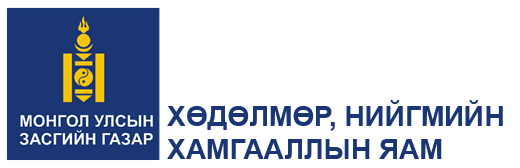 НИЙГМИЙН ДААТГАЛЫН ЕРӨНХИЙ ХУУЛИЙНТӨСЛИЙН ХЭРЭГЦЭЭ, ШААРДЛАГЫГ УРЬДЧИЛАН ТАНДАН СУДАЛСАН СУДАЛГААНЫ ТАЙЛАН Улаанбаатар хот2022 онАгуулгаНЭГ. Асуудалд дүн шинжилгээ хийх. Тулгарч байгаа асуудал, түүний мөн чанар, цар хүрээ;. Тухайн асуудлаар эрх, хууль ёсны ашиг сонирхол нь хөндөгдөж байгаа нийгмийн бүлэг, иргэд, аж ахуйн нэгж, байгууллага, бусад этгээд;. Тухайн асуудал үүссэн шалтгаан, нөхцөл;ХОЁР. Асуудлыг шийдвэрлэх зорилго2.1. Гол зорилго, зорилтГУРАВ. Асуудлыг зохицуулах хувилбарууд, тэдгээрийн харьцуулалт3.1. Асуудлыг зохицуулах хувилбаруудыг тогтоох;3.2. Зохицуулалтын хувилбаруудын эерэг болон сөрөг талыг харьцуулан судлах;3.3. Хамгийн үр дүнтэй хувилбарын сонгох;ДӨРӨВ. Зохицуулалтын хувилбарын үр нөлөөний талаар4.1. Хүний эрх, нийгэм, эдийн засаг, байгаль орчинд үзүүлэх үр нөлөө			4.1.1. Хүний эрхэд үзүүлэх үр нөлөө			4.1.2. Эдийн засагт үзүүлэх үр нөлөө			4.1.3. Нийгэмд үзүүлэх үр нөлөө			4.1.4. Байгаль орчинд үзүүлэх үр нөлөө4.2. Монгол Улсын Үндсэн хууль, Монгол Улсын олон улсын гэрээ, бусад          хууль тогтоомжтой нийцэж байгаа эсэх талаарТАВ. Зохицуулалтуудын хувилбаруудыг харьцуулж дүгнэлт хийх ЗУРГАА. Тухайн зохицуулалтын талаарх олон улсын болон бусад улсын эрх зүйн зохицуулалтын харьцуулсан судалгааДОЛОО. Дүгнэлт, зөвлөмж НЭГ. АСУУДАЛД ДҮН ШИНЖИЛГЭЭ ХИЙХ:1.1. Тулгарч байгаа асуудал, түүний мөн чанар, цар хүрээ: Улс орнууд өөрийн орны нийгэм, эдийн засаг, хүн ам, насжилт, хөдөлмөр эрхлэлт, төрийн тогтолцооны нөхцөл байдал болон бусад хүчин зүйлийн хамаарлыг судалсны үндсэн дээр нийгмийн хамгааллын бодлогоо тодорхойлж, нийгмийн даатгалын тогтолцоог бий болгож, хэрэгжүүлдэг. Монгол Улсын хувьд 1991 оноос өмнө нийгмийн даатгалын харилцаа нь төрийн зохицуулалт зонхилсон, дийлэнх зардал улсын төсвөөс зарцуулагддаг байсан. Харин нийгэм, эдийн засгийн өөрчлөлтийн хүрээнд 1991 онд батлагдсан Тэтгэврийн даатгалын шимтгэлийн хуулийн дагуу ажил олгогч нь өөрийн ажилтны нийгмийн баталгааг хангах зорилгоор шимтгэл төлж эхэлсэн.  1994 онд  нийгмийн даатгалын тухай болон нийгмийн даатгалын сангаас тэтгэвэр, тэтгэмж олгох хуулиуд болох багц хуулиуд батлагдаж, 1995 оноос хэрэгжиж одоог хүртэл мөрдөгдөж байна.  Нийгмийн даатгалын тухай хуулиар нийгмийн даатгалын харилцаанд хөдөлмөрийн насны бүх иргэн шимтгэл төлж оролцох, үүнд ажил олгогч, төр тодорхой хэмжээгээр хамтрах харилцааг зохицуулсан билээ. Нийгмийн даатгалын тогтолцоо нь төр, иргэн, аж ахуйн нэгж байгууллагаас хууль, тогтоомжид заасан хувь хэмжээ, журмын дагуу зохих хэмжээний шимтгэл төлж, улмаар нийгмийн даатгалын сан бүрдүүлж, даатгуулагч нь өндөр наслах, хөдөлмөрийн чадвараа түр буюу урт хугацаагаар алдах, ажилгүй болох, өвчлөх тохиолдолд даатгуулагчид өөрт нь, хэрэв тухайн даатгуулагч нас барвал түүний асрамжид байсан насанд хүрээгүй, хөдөлмөрийн чадваргүй этгээдэд хууль, тогтоомжид заасны дагуу тэтгэвэр, тэтгэмж, төлбөр олгох агуулга бүхий нийгэм, эдийн засгийн шинжтэй цогц арга хэмжээ юм.  	Нийгмийн даатгалын тогтолцооны зорилго нь: 	1/ ажил олгогч, ажилчин, хөдөлмөрийн харилцаанд оролцогчид нь амьдралд тохиолдох эрсдэлийн сөрөг үр дагаврыг бууруулах зорилгоор хамтарч сан бүрдүүлэх;  	2/ Тэтгэвэр, тэтгэмж авах болзол нөхцөл хангасан даатгуулагчид олгох үйлчилгээг хүртээмжтэй зохион байгуулах; 	3/ Судалгаа хийх замаар нийгмийн даатгалын сангийн тогтвортой, урт хугацаанд ажиллах санхүүгийн чадварыг хангах;  	4/ Ажил олгогч, даатгуулагчид хуулиар хүлээсэн эрх, үүргийн талаар мэдээллээр бүрэн хангаж тэгш үйлчлэх; 	5/ Үйл ажиллагаатай холбоотой сангийн орлого, зарлага болон санхүүгийн бусад мэдээллийг ил тод байх шаардлагыг хангах; 	6/ нийгмийн даатгалын тогтолцоог хэрэгжүүлэх захиргааны оновчтой, чадварлаг байгууллага байгуулах зэрэг тус тус болно.   Нийгмийн даатгалын харилцаа нь удаан хугацаанд нэг хэв маягаар үргэлжлэх нь бараг боломжгүй бөгөөд манай улсын хувьд 1995 оноос хойш хойш гарч байгаа хүн ам зүйн бүтэц, амьдралын хэв маяг, хөдөлмөрийн харилцааны олон төрөл хэлбэрүүд, эдийн засгийн нөхцөл байдал, нийгмийн даатгалын хамралт, нийгмийн даатгалын сангийн орлого, зарлагын бүтэц зэргээс хамааран 1995 онд батлагдсан Нийгмийн даатгалын тухай хуульд 1996 оны 01 дүгээр сарын 22-ны өдрөөс эхлэн 2022 оны 04 дүгээр сарын 25-ны өдрийг хүртэл хугацаанд 31 удаа нэмэлт, өөрчлөлт оруулж ирсэн. Хуульд оруулсан дээрх олон удаагийн нэмэлт өөрчлөлтүүд нь зарим асуудлыг тодорхой хугацаанд шийдвэрлэж байгаа боловч өнөөгийн нөхцөлд үүссэн асуудал, цаашид үүсэх асуудлыг шийдвэрлэж чадахгүйд хүрээд байна. Тухайлбал,1. Нийгмийн даатгалын тухай хуульд зааснаас гадна бусад салбарын хуульд нийгмийн даатгалын харилцааг тусгасан нь хууль хооронд зөрчил үүсч байна. Дараах хүснэгтээр энэхүү нөхцөл байдлын судалгааг харуулав.      Хүснэгт № 1.Нийгмийн даатгалын шимтгэл төлөлт, тэтгэвэрт гарах эрхийг бусад хуулиар      зохицуулсан байдал.	Иймд эдгээр хуульд заасан нийгмийн даатгалын шимтгэл төлөх болон тэтгэвэр тогтоолгох болзлыг Нийгмийн даатгалын ерөнхий хууль болон тэтгэврийн харилцааг зохицуулсан хуульд тусгаж, зөвхөн Нийгмийн даатгалын ерөнхий хуульд заасны дагуу зохицуулах шаардлага үүсэж байна.  	2. Одоо мөрдөж байгаа Нийгмийн даатгалын тухай хууль нь 6 бүлэг, 33 зүйл, 101 хэсэгтэй байна. Хууль мөрдөгдөж эхэлсэн 1995 оноос 2022 он хүртэл хугацаанд уг хуульд 31 удаагийн нэмэлт өөрчлөлт орсныг дараах хүснэгтээр харуулав. Хүснэгт № 2.Нийгмийн даатгалын тухай хуульд нэмэлт, өөрчлөлт орсон хугацаа 	Дээрх судалгаанаас үзэхэд Нийгмийн даатгалын тухай хуулийн зүйлийн 54 хувь нь, хэсгийн 97 хувьд нь өөрчлөлт орсон байгаа нь энэхүү хуулийг шинэчлэн найруулах шаардлагатай болсныг харуулж байна. 3. Шинээр батлагдсан хууль тогтоомжийн зарим зохицуулалт нь нийгмийн даатгалын тухай хуульд тусгагдаагүй боловч тус хуулиар хэрэгжүүлэх шаардлагатай харилцаа үүссэн. 	4. Нийгмийн даатгалын үйлчилгээг ажил олгогч, даатгуулагч, иргэнд түргэн шуурхай хүргэх, тэдгээрийн цаг, зардал мөнгийг хэмнэх зорилгоор цахим үйлчилгээг зах зээлд нэвтрүүлэх зайлшгүй шаардлагатай байгаа боловч мэдээллийн санг хэрхэн бүрдүүлэх, түүнд ямар мэдээлэл багтах, хэрхэн ашиглах талаар зохицуулалт одоогийн хуульд тусгагдаагүй байгааг өөрчлөх шаардлагатай.  	5. Нийгмийн даатгалын тухай хуульд хэт ерөнхий зааснаас салаа утгатай ойлгогдох, хэрэгжүүлэхэд бэрхшээл гарч байгааг харгалзан Монгол Улсын Дээд шүүхийн 2008 оны 47 дугаар тогтоолын 12 заалтаар Нийгмийн даатгалын тухай хуулийн 16 зүйл, хэсэг, заалтыг тайлбарласан байдаг бөгөөд эдгээрийг хуульд тусган хэрэгжүүлэх шаардлагатай байна.   	6. Нийгмийн даатгалын хамралт 1995 оноос эхлэн жил бүр өссөн боловч хангалттай хэмжээнд хүрэхгүй байна. Нийгмийн даатгалд шимтгэл төлөгчөөр бүртгүүлсэн ажил олгогчийн тоог улсын бүртгэлд бүртгэлтэй ажил олгогчийн тоотой харьцуулбал дараах байдалтай байна.  Хүснэгт № 3.Нийгмийн даатгалд бүртгэлтэй аж ахуйн нэгж байгууллагын тоо 	Эх сурвалж: 	*Нийгмийн даатгалын мэдээллийн сангаас.  			**http://1212.mn/statHtml/statHtml.do# цахим хуудаснаас.  	 	Судалгаанаас үзэхэд 2021 оны эцсийн байдлаар нийт бүртгэлтэй хуулийн этгээдийн 42.3, үйл ажиллагаа идэвхтэй явуулж байгаа хуулийн этгээдийн 54.4 хувь нь нийгмийн даатгалд бүртгүүлсэн нь чамлалттай үзүүлэлт юм. Шинээр байгуулагдан үйл ажиллагаа явуулж байгаа хуулийн этгээд ямар бичиг баримт бүрдүүлэн, хэдий хугацаанд нийгмийн даатгалын шимтгэл төлөгчөөр бүртгүүлэх зохицуулалт одоогийн хуульд байхгүй байгаа нь нэг шалтгаан болж байгаа тул энэ зохицуулалтыг хуулиар заавал зохицуулах хэрэгтэй байна. 	Ажил олгогчоос ажилтандаа олгож байгаа нийгмийн баталгааны олон хэлбэр болсон нь өнөөгийн шимтгэл ногдуулах орлогын бүрэлдэхүүнийг шинэчилж орлого ногдуулахгүй орлого гэдгийг хуульд тусгайлан зохицуулах шаардлага бий боллоо. Тухайлбал, ажилтны байр, хоол, унаа, хэрэглээний зардлыг ажил олгогч өөрийн үйл ажиллагааны зардалд тусган гуравдагч талд шууд шилжүүлэх зэрэг харилцаа үүссэн байна.   	7.  Нийгмийн даатгалд албан журмаар болон сайн дураар даатгуулсан даатгуулагчийн тоо дараах байдалтай байна. Хүснэгт № 4. Нийгмийн даатгалд даатгуулагчдын тоо 	Эх сурвалж: 	*Нийгмийн даатгалын мэдээллийн сангаас.  			**http://1212.mn/statHtml/statHtml.do# цахим хуудаснаас.  	 	Албан журмын даатгуулагчид хуулийн дагуу нийгмийн даатгалд хамрагдаж байгаа хэдий ч сайн дурын даатгалд хамрагдах хамгийн гол субьект болон малчин болон хувиараа хөдөлмөр эрхлэгчдийн хамралт бага хэвээр байна. Тухайлбал, Нийгмийн даатгалын ерөнхий газраас гаргасан судалгаагаар 2021 оны байдлаар 26.5 мянган малчин сайн дурын даатгалд хамрагдсан нь нийт даатгалд хамрагдвал зохих малчдын 11.0 хувийг эзэлж байна. Иймд одоогийн нийгмийн даатгалын тогтолцооны хамрах хүрээнээс гадуур байгаа мал аж ахуй, хөдөө аж ахуй болон албан бус салбарын ажиллагсдыг нийгмийн даатгалд хамруулах тусгайлсан зохицуулалтыг нийгмийн даатгалын тухай хуульд болон бусад хуулиар зохицуулах шаардлагатай байна.  	Сүүлийн 4 /2016-2019/ жилийн хугацаанд малчдын тоо нийт ажиллагчдын 28 хувиас 24 хувь болтол буурсан бол хувиараа хөдөлмөр эрхлэгсдийн тоо 16 хувиас 20 хувь болж өссөн байна. Цалин хөлсний тодорхой хувь хэмжээг шимтгэл хэлбэрээр хураадаг зарчимтай нийгмийн даатгалын тогтолцоогоор дамжуулан эдгээр нийгмийн бүлэгт хүрэх бэрхшээлтэй байна. Нийгмийн даатгалын тухай хуульд эдгээр бүлэгт сарын орлогоо өөрөө мэдүүлэх, нэг дор шимтгэлээ бөөн төлөх замаар нийгмийн даатгалд хамрагдах боломж олгодог ч хамрах хүрээ салбарын ажиллагчдын тоотой харьцуулахад маш бага хэвээр байна.8. Хэдийгээр нийгмийн даатгалын хамралт жил тутамд өсөж, 2021 оны эцсийн байдлаар 1.2 сая орчим даатгуулагч нийгмийн даатгалд хамрагдаж, тэтгэврийн даатгалын сангийн орлого жил бүр нэмэгдэж байгаа боловч хүн амын насжилт, нийт хүн амд ахмад настны эзлэх хувийн жингийн өсөлттэй холбоотойгоор нийгмийн даатгалын сангийн зардал хурдацтайгаар нэмэгдэж байна. Статистик судалгаанаас үзэхэд хүн амын тоо сүүлийн 10 жилд 19.4 хувиар өссөн бол мөн хугацаанд ахмад настны  /55 ба дээш/ эзлэх хувь  8.6 хувиас 11.4 хувь болж бусад насны эзлэх хувиас  илүү хурдацтай өссөн байна. Монгол Улсын тэтгэврийн даатгалын сангаас 2022 онд 474.0 мянга гаруй тэтгэвэр авагчдад 3.1 их наяд төгрөг зарцуулах бөгөөд өндөр насны тэтгэвэр авагчдын тоо нийт тэтгэвэр авагчдын 78.7 хувь буюу 373.3 мянгад хүрсэн. Түүнчлэн 10 даатгуулагчид ногдох тэтгэвэр авагчийн тооны харьцаа 2021 онд 4 байгаа бөгөөд 2025 оноос эхлэн хүн ам зүйн цонх үе хаагдаж, дундаж наслалт нэмэгдсэнээр нийт хүн амд эзлэх тэтгэвэр авагчдын тоо өсөж 2030 онд 7, цаашид 2050 оноос 9 тэтгэвэр авагч болохоор байна.  Хүн амын дундаж наслалт 2021 онд 71.01 жил болж, 26 жилийн өмнөх дундаж наслалтын түвшинтэй харьцуулахад 7.23 жилээр өссөн. Тухайлбал, эрэгтэйчүүдийн дундаж наслалт 67.05 болж 4.95 жилээр, эмэгтэйчүүдийнх 76.47 болж 11.04 жилээр тус тус өссөн байна. Тэтгэврийн насны хүн ам 2020 онд хүн амын 9.85 хувийг эзэлж байсан бол 2030 онд 13.37, 2050 онд 19.42 хувь болохоор байна. 	9. Нийгмийн даатгалын 1995 оноос хэрэгжиж эхэлсэн хууль тогтоомжийг Нийгмийн даатгалын байгууллага өнөөг хүртэл хэрэгжүүлж ирсэн бөгөөд энэхүү хугацаанд төрийн үйлчилгээний албан тушаалын ангилалд 2008 он хүртэл ажиллаж байгаад Төрийн албаны тухай хуулийг 2008 оноос эхлэн мөрдөж төрийн захиргааны ангилалд ажиллаж ирлээ.  	Нийгмийн даатгалын шимтгэл нь даатгуулагч (ажил олгогч, зарим тохиолдолд төрөөс хамтран)-ийн өөрийн өмч бөгөөд үүнийг улсын төсвийн нэг бүрэлдэхүүн болгон баталж байгаа нь хэр зохистой эсэх, үйл ажиллагаа, хөрөнгө зарцуулалт хэр нээлттэй байгаа талаар, хөрөнгө оруулалт, засаглалын систем хэр оновчтой байгаа тухай санал олон нийтээс ихээхэн гардаг. Иймд эдгээр зохицуулалтыг нийгмийн даатгалын тухай хуулийн шинэчилсэн найруулгад зайлшгүй тусгах шаардлагатай болно.    	1.2. Тухайн асуудлаар эрх, хууль ёсны ашиг сонирхол нь хөндөгдөж байгаа нийгмийн бүлэг, иргэд, аж ахуйн нэгж, байгууллага, бусад этгээд:  	Нийгмийн даатгалын харилцаа нь тухайн хүнийг хөдөлмөрийн зах зээлд гарснаас эхлүүлээд нас барах хүртэл урт хугацааны харилцаа тул нийгмийн олон бүлгийг хамарсан томоохон харилцаа юм. Эдгээрийг үндэслэн эрх, хууль ёсны ашиг сонирхол нь хөндөгдөж байгаа нийгмийн бүлэг, иргэд, аж ахуйн нэгж, байгууллага, бусад этгээдийг дараах байдлаар тодорхойлж байна.  Хүснэгт № 5.   Хууль ёсны  ашиг сонирхол нь хөндөгдөж байгаа нийгмийн бүлэг хүмүүс 	Нийгмийн даатгалын харилцаанд дээрх иргэд, төрийн болон төрийн бус байгууллага, аж ахуйн нэгж, байгууллага, гадаадын байгууллага, гадаадын иргэн, харьяалалгүй хүний эрх, хууль ёсны ашиг сонирхол нь хөндөгдөж байгаа болно. Үүнд:Нийгмийн даатгалын шимтгэл төлөх, тухайн шимтгэлийг нийгмийн даатгалын санд хуримтлуулах харилцааны хүрээнд нийт даатгагч болон даатгуулагч, ажил олгогч, аж ахуйн байгууллага, төрийн байгууллагын эрх, ашиг сонирхол хөндөгдөнө. Санд хуримтлагдсан хөрөнгийг хуулийн дагуу зарцуулах, удирдах, сангийн хөрөнгөөр үйл ажиллагааны зардлыг санхүүжүүлэх, сангийн хөрөнгийг хадгалах, бүртгэх, ажил олгогч, даатгуулагчийг мэдээллээр хангахад нийгмийн даатгалын асуудал эрхэлсэн төрийн захиргааны төв байгууллага, төсөв санхүүгийн асуудал эрхэлсэн төрийн захиргааны төв байгууллага, Нийгмийн даатгалын ерөнхий газрын эрх, ашиг, сонирхол хөндөгдөнө. Нийгмийн даатгалын сангийн үйл ажиллагаанд тавих хяналтын хүрээнд төрийн болон төрийн бус байгууллага, ажил олгогч, даатгуулагчийн эрх, ашиг сонирхол хөндөгдөнө. 1.3. Тухайн асуудал үүссэн шалтгаан, нөхцөл:1. Нийгмийн даатгалын харилцааг нэг голлох хуулиар бус олон салбарын хуульд тусгасан /6 хуульд нийгмийн даатгалын шимтгэл болон тэтгэврийн асуудлыг зохицуулсан/; Тухайлбал,  Монгол Улсын Үндсэн хуулийн цэцийн тухай хуулийн  5 дугаар зүйлийн 6-д “Цэцийн гишүүнээр ажиллаж байсан хүнийг насны тэтгэвэрт гарах үед нь Цэцийн гишүүний цалингийн 60 хувиар бодож тэтгэвэр тогтоож болно. Тэтгэврийг нийгмийн даатгалын сангаас олгоно” гэж заасан нь “Нийгмийн даатгалын сангаас олгох тэтгэвэр, тэтгэмжийн тухай” хуульд “Өндөр насны тэтгэврийг даатгуулагчийн нийгмийн даатгалын шимтгэл төлсөн, сарын дундаж хөдөлмөрийн хөлс, түүнтэй адилтгах орлого /цаашид "хөдөлмөрийн хөлс" гэх/-ын 45 хувиар тогтооно” гэж заасантай зөрчилдөж байна.  	УИХ-ын 2015 оны 53 дугаар тогтоолоор баталсан “Төрөөс тэтгэврийн шинэчлэлийн талаар баримтлах бодлого /2015-2030/”-д даатгуулагч шимтгэл төлж ажилласан жилтэй хамааралтай өндөр насны тэтгэвэр тогтоолгох тухай заасан. Гэтэл ижил хугацаанд шимтгэл төлсөн даатгуулагчийн нэг нь 60 хувиар, нөгөө нь 45 хувиар тэтгэвэр тогтоолгох нь шударга бус юм.   	Тэтгэврийн харилцааг зохицуулсан хуулиас бусад хуульд шимтгэл төлөх болон тэтгэвэр тогтоолгох харилцааг тусгасан нь хуулийг хэрэгжүүлэхэд хүндрэл үүсгэж, нийгмийн даатгалын харилцааг тэгш бус байдалтай болгож байна.   	Гаалийн тухай хууль, Монгол Улсын хилийн тухай хууль, Дипломат албаны тухай зэрэг  хуульд гаалийн, хилийн, дипломат ажилтны гэр бүлийн гишүүдийн нийгмийн болон эрүүл мэндийн даатгалын шимтгэлийг төлөхөөр тусгасныг нийгмийн даатгалын ерөнхий хуульд нэгтгэн тусгах нь зүйтэй байна. 2. Хуульд зарим харилцааг огт тусгаагүй /ажил олгогчийг хэрхэн бүртгэх гэх мэт/; 	Нийгмийн даатгалын шимтгэл төлөгч ажил олгогчийг мэдээллийн нэгдсэн санд бүртгэх, дугаар олгох үйл ажиллагааг Нийгмийн даатгалын ерөнхий газрын даргын 2011 оны  83 дугаар тушаалаар зохицуулж байсан хэдий ч ажил олгогчийн  холбогдох мэдээллийг  шинэчлэх, баяжуулах  талаар зохицуулалт байхгүй. Улсын бүртгэлийн хуулийн этгээдийн бүртгэлд бүртгүүлсэн ажил олгогч ямар хугацаанд, ямар материал бүрдүүлж нийгмийн даатгалын байгууллагад бүртгүүлэх зохицуулалтыг хуульд шинээр тусгах шаардлагатай болсон. 3. Шинэчлэн батлагдсан зарим хуулийн харилцаа одоогийн мөрдөж байгаа Нийгмийн даатгалын тухай хуультай нийцээгүй /тоон гарын үсэг хэрхэн ашиглах зохицуулалт байхгүй гэх мэт/; 	Мөн сайн дурын даатгалын гэрээг цахимаар байгуулах, нийгмийн даатгалын шимтгэл төлөлтийн лавлагааг цахимаар олгох, нийгмийн даатгалын шимтгэлийг цахимаар төлөх зэрэг нийгмийн даатгалын үйлчилгээг түргэн шуурхай, хүнд сурталгүй болгох ажлыг зохион байгуулахад шаардлагатай мэдээллийн сангийн зохицуулалтыг хуульд огт тусгаагүй байна. 4. Нийгмийн даатгалын харилцааг хуулиас гадна Монгол Улсын Дээд шүүхийн тогтоолоор баталсан тайлбарыг давхар мөрдөж байгаа;  	Нийгмийн даатгалын харилцааг зохицуулсан хуулиудын зарим зүйл, заалтыг нэг мөр ойлгож, зөв хэрэглэх явдлыг хангах зорилгоор  Дээд шүүхийн тогтоолоор зарим ойлголт тайлбаруудыг  мөрдөн ажиллаж байна. Жишээлбэл, “тодорхой хөдөлмөр эрхлээгүй”, “ажил олгогчийн буруугаас нийгмийн даатгалын шимтгэл төлөгдөөгүй”, “даатгуулагчид учирсан хохирол”,“нэг төрлийн сан” “даатгуулагч илүү таатай нөхцөлтэй тэтгэвэр буюу тэтгэмжийг сонгон авах эрхтэй” зэрэг заалтуудыг тайлбарласан байна. 	Тухайлбал, Нийгмийн даатгалын тухай хуулиар “Даатгуулагчид нийгмийн даатгалын нэг төрлийн сангаас тэтгэвэр буюу тэтгэмжийг давхардуулж олгохгүй. Хэрэв давхардахаар байвал даатгуулагч илүү таатай нөхцөлтэй тэтгэвэр буюу тэтгэмжийг зөвхөн нэг удаа сонгон авах эрхтэй” гэж заасан байдаг бол  Дээд шүүхийн тайлбараар “... нэг төрлийн сангаас тэтгэвэр буюу тэтгэмжийг давхардуулан олгохгүй гэдгийг даатгуулагчид ... нэг төрлийн санд хамаарагдах хэд хэдэн тэтгэвэр, тэтгэмжийг авах эрх үүссэн хэдий ч түүнд тэтгэврийн даатгалын сангаас хоёр ба түүнээс дээш тэтгэврийг, тэтгэмжийн даатгалын сангаас цаг хугацааны хувьд нэг дор хоёр ба түүнээс дээш тэтгэмжийг, үйлдвэрлэлийн осол, мэргэжлээс шалтгаалсан өвчний даатгалын сангаас тэтгэвэр, тэтгэмжийг нэг зэрэг, хоёр ба түүнээс дээш тэтгэврийг, эсхүл хоёр ба түүнээс дээш тэтгэмжийг цаг хугацааны хувьд нэг дор олгож болохгүй гэж ойлгоно. Мөн “даатгуулагч илүү таатай нөхцөлтэй тэтгэвэр буюу тэтгэмжийг сонгон авах эрхтэй” гэдэгт даатгуулагч нэг төрлийн сангаас хэд хэдэн тэтгэвэр, эсхүл тэтгэмж авах үндэслэл үүсвэл хэмжээ, нөхцөл, эрх зүйн үр дагавар зэрэг нөхцөлөөр өөрт ашигтай гэж үзсэн тэтгэвэр, тэтгэмжийн төрлийг сонгохыг хэлнэ.Уг сонголтыг “зөвхөн нэг удаа” хийнэ гэдэг нь тухайн тэтгэвэр, тэтгэмжийн хэмжээ, нөхцөл, эрх зүйн үр дагавар өөрчлөгдөөгүй байхад өөрийн хүсэлтээр урьд хийсэн сонголтоо даатгуулагч өөрчлөх эрхгүй байхыг хэлэх бөгөөд энэ нь тодорхой цаг хугацааны дараа даатгуулагчаас шалтгаалахгүй үндэслэлээр нөхцөл байдал өөрчлөгдсөн тохиолдолд сонголт хийх даатгуулагчийн эрхийг хязгаарлахгүй.” гэж тайлбарласан байна. Иймд эдгээр тайлбаруудыг хуульд тухайлан тусгаж өгөх шаардлагатай болно. 5. Одоогийн мөрдөж байгаа хуулиар нийгмийн даатгалын үйлчилгээг цахимжуулах, ажил олгогч, иргэдэд нийгмийн даатгалын үйлчилгээг түргэн шуурхай хүргэх зохицуулалт /мэдээллийн сан, түүнийг ашиглах гэх мэт/ байхгүй.   	Нийгмийн даатгалын үйлчилгээг ажил олгогч, даатгуулагч, иргэнд түргэн шуурхай хүргэх, тэдгээрийн цаг, зардал мөнгийг хэмнэх зорилгоор цахим үйлчилгээг зах зээлд нэвтрүүлэх, ажил олгогч нийгмийн даатгалын шимтгэлийн тайланг цахимаар тайлагнах, иргэн сайн дурын даатгалын гэрээг цахимаар байгуулах зайлшгүй шаардлагатай байгаа боловч мэдээллийн санг хэрхэн бүрдүүлэх, түүнд ямар мэдээлэл багтах, хэрхэн ашиглах талаар зохицуулалт одоогийн хуульд тусгагдаагүй байгааг өөрчлөх шаардлагатай. 6. Нийгмийн даатгалын сангийн тогтвортой байдлыг хангах зорилгоор шимтгэлийг хэрхэн тогтоох талаар заалт байхгүй;  Нийгмийн даатгалын сангийн тогтвортой байдлыг хангах эхний үзүүлэлт нь зохистой хэмжээгээр тогтоосон шимтгэлийн хувь хэмжээ юм. Тэтгэврийн даатгалын шимтгэлийн хувь 19 байсныг 2008 онд 5 пунктээр бууруулж өнөөг хүртэл мөрдсөнөөр даатгуулагчийн тэтгэвэр багаар тогтоогдох, тэтгэврийн даатгалын сан урт хугацаанд тогтвортой ажиллах боломж бүрдэхгүй байна. Тэтгэврийн даатгалын санд улсын төсвөөс олгох дэмжлэгийн хэмжээ 2018 он хүртэл жил бүр өсөж, харин тэтгэврийн даатгалын шимтгэлийн хувь хэмжээг нэмэгдүүлсэнтэй уялдан 2019 онд өмнөх оноос 0.8 пунктээр буюу 4.4 тэрбум төгрөгөөр буурч 605,5 тэрбум төгрөг, Нийгмийн даатгалын сангийн 2020 оны төсвийн тухай хуульд 399.4 тэрбум төгрөг, 2021 онд 593.9 тэрбум төгрөг, 2022 онд 769.5 тэрбум төгрөгөөр тусгасан нь 2010 оныхоос 4.5 дахин нэмэгдсэн үзүүлэлт юм.7. Нийгмийн даатгалын хамралтыг нэмэгдүүлэх зорилгоор албан журмын болон сайн дурын даатгалд хэн хэрхэн хамрагдах нарийвчилсан зохицуулалтгүй;Даатгуулагч тодорхой шалтгааны улмаас ажиллаагүй байх хугацааны шимтгэл төлөлтийн харилцааг одоо “Нийгмийн даатгалын сангаас олгох тэтгэвэр, тэтгэмжийн  тухай” хуульд заасны дагуу хэрэгжүүлж байгааг өөрчилж Нийгмийн даатгалын ерөнхий хуульд тусгах шаардлагатай. Тэтгэвэр, тэтгэмжийн харилцааг зохицуулсан хуульд шимтгэлийн харилцааг оруулсан нь зохимжгүй, ойлгомжгүй  байгаа юм. Тухайлбал, хүүхдээ 3 нас хүртэл асарч байгаа даатгуулагч эх, гэрээ байгуулан суралцаж байгаа ажилтан, үндэслэлгүйгээр ажлаас халагдсан ажилтны нийгмийн даатгалын шимтгэлийг хэрхэн төлөх тухай зохицуулалтыг Нийгмийн даатгалын ерөнхий хуулийн төсөлд тусгах шаардлагатай. Мөн 1 сараас дээш хугацаагаар цалингүй чөлөө авсан ажилтан сайн дурын даатгалд хамрагдах боломжтой зэргийг тусгах шаардлагатай болно.     8. Нийгмийн даатгалын шимтгэл ногдуулах болон ногдуулахгүй орлогыг нарийвчлан заагаагүйгээс орлогоо нуух, бага цалингаас шимтгэл төлөх зэрэг сөрөг тал үүссэн; Ажил олгогчоос ажилтандаа олгож байгаа  нэмэгдэл, урамшуулал нь нийгмийн баталгааны олон хэлбэр болсон нь өнөөгийн шимтгэл ногдуулах орлогын бүрэлдэхүүнийг шинэчилж орлого ногдуулахгүй орлого гэдгийг хуульд тусгайлан зохицуулах шаардлага бий боллоо. Тухайлбал, ажилтны байр, хоол, унаа, хэрэглээний зардлыг ажил олгогч өөрийн үйл ажиллагааны зардалд тусган гуравдагч талд шууд шилжүүлэх зэрэг харилцаа үүссэн байна.   Тухайн ажилтныг тогтвортой ажиллуулах зорилгоор ажил олгогчоос ажилтанд олголгүйгээр төлбөр нэхэмжлэгч талд шууд шилжүүлсэн зардлыг нийгмийн даатгалын шимтгэл ногдуулах орлогоос чөлөөлөхөөр тусгах шаардлагатай. Мөн тухайн ажилтны тэмдэглэлт баяр буюу гэр бүл болох, хүүхэдтэй болох, төрийн өндөр шагнал авахад байгууллагаас нэг удаа олгосон мөнгөн урамшуулалд шимтгэл ногдуулах эсэх нь маргаантай байгааг нэг мөр шийдвэрлэх шаардлага үүсээд байна.   9. Нийгмийн даатгалын байгууллагын засаглал, бүтэц, үйл ажиллагаа, хөрөнгө оруулалтын менежмент зэргийг нарийвчлан зохицуулаагүй нь асуудлыг үүсгэж байгаа учир шалтгаан болно.   	Нийгмийн даатгалын шимтгэл нь даатгуулагчийн ирээдүйн эрсдэлээ даатгуулж, өөрөө болон ажил олгогч, зарим тохиолдолд төрөөс хамтран төлсөн даатгуулагчийн мөнгөн хөрөнгө юм. Нийгмийн даатгалын 5 сангийн хүрээнд иргэнийг даатгалд хамруулж, эрсдэл гарсан үед төлбөрийг олгох байгууллага буюу нийгмийн даатгалын байгууллага нь ямар засаглал, бүтэцтэй байх, үйл ажиллагаа нь хэрхэн явагдах, ямар эрх үүрэгтэй байх талаар нарийвчлан зохицуулах шаардлагатай байна.  	Нийгмийн даатгалын сангийн чөлөөт үлдэгдлийг үр ашигтай байршуулах зохицуулалтыг өнөөгийн хуульд нарийвчлан зааж өгөөгүйг өөрчлөх шаардлагатай байна. ХОЁР. АСУУДЛЫГ ШИЙДВЭРЛЭХ ЗОРИЛГО 	Монгол Улсын нийгмийн даатгалын тогтолцоог шинэчлэх зорилгоор нийгмийн даатгалын тогтолцоо, төрөл, хэлбэр, хамрах хүрээг тогтоох, Монгол Улсын иргэн, гадаадын иргэн, харьяалалгүй хүн нийгмийн даатгалд даатгуулах, шимтгэл төлөх, даатгуулагчид учирч болзошгүй санхүүгийн эрсдэлийг хуваалцах зорилгоор нийгмийн даатгалын сан бүрдүүлэх, уг сангийн хөрөнгийг хуваарилах, зарцуулах, тайлагнах, хянахтай холбогдсон харилцааг зохицуулах, нийгмийн даатгалын байгууллагын үйл ажиллагааны эрх зүйн үндсийг тодорхойлох зорилтыг дэвшүүлнэ. ГУРАВ. АСУУДЛЫГ ЗОХИЦУУЛАХ ХУВИЛБАРУУД, ТЭДГЭЭРИЙН ХАРЬЦУУЛАЛТ	3.1. Асуудлыг зохицуулах хувилбарууд  Хүснэгт № 6. Асуудлыг зохицуулах хувилбарын тайлбар  	Дээрх хувилбаруудыг нягталж үзэхэд “Тэг” хувилбар, хэвлэл мэдээлэл болон бусад хэрэгслийг ашиглан олон нийтэд хандсан ухуулга сурталчилгааны ажил өрнүүлэх хувилбар, зах зээлийн эдийн засгийн хэрэгслүүдийг ашиглан төрөөс зохицуулалт хийх хувилбар, төрөөс санхүүгийн интервенц хийх хувилбар, төрийн бус байгууллага, хувийн хэвшлээр тодорхой чиг үүргийг гүйцэтгүүлэх хувилбарууд үр дүнгүй болох нь харагдлаа. Иймд асуудлуудыг хууль тогтоомжийн төсөл боловсруулах хувилбараар шийдвэрлэх нь зорилгод хүрэх хамгийн үр нөлөөтэй хувилбар гэж үзлээ. 	3.2. Зохицуулалтын хувилбаруудын эерэг болон сөрөг талыг харьцуулсан тухай 	Захиргааны шийдвэр гаргах, хууль тогтоомжийн төсөл боловсруулах хувилбаруудыг зорилгод хүрэх байдлаар нь харьцуулсан харьцуулалтыг дараах хүснэгтээр харуулав. Хүснэгт № 7.Хувилбарын харьцуулалт   	3.3. Хамгийн үр дүнтэй хувилбарыг сонгох Сонгогдсон хувилбаруудыг зорилгод хүрэх байдлаар нь харьцуулан судлахад, хууль тогтоомжийн төсөл боловсруулах хувилбар нь хамгийн үр дүнтэй хувилбар болох нь харагдаж байна.ДӨРӨВ. ЗОХИЦУУЛАЛТЫН ХУВИЛБАРЫН ҮР НӨЛӨӨНИЙ ТАЛААРСонгосон  хувилбарын үр нөлөөг Аргачлалын 6.2-т заасан ерөнхий асуултуудад хариулах замаар дүгнэлтийг нэгтгэн гаргалаа. 	4.1. Хүний эрх, нийгэм, эдийн засаг, байгаль орчинд үзүүлэх үр нөлөө	4.1.1. Хүний эрхэд үзүүлэх үр нөлөө 	Сонгосон хувилбарын хувьд хүний эрхийг хууль бусаар хязгаарлах, ялгаварлан гадуурхах зэрэг хүний эрхийн зөрчлийг агуулаагүй  гэж дүгнэж байна.  Харин Үндсэн хуульд заасан өндөр наслах, хөдөлмөрийн чадвар алдах, хүүхэд төрүүлэх, асрах болон хуульд заасан бусад тохиолдолд эд, мөнгөний тусламж авах, эрүүл мэндээ хамгаалуулах, эмнэлгийн тусламж авах эрхийг хангахад чиглэгдсэн байна.   Хүснэгт № 8.  Хүний эрхэд үзүүлэх үр нөлөөний тайлбар4.1.2. Эдийн засагт үзүүлэх үр нөлөөСонгосон хувилбар нь даатгуулагч иргэн, ажил олгогч, хуулийн этгээдэд ямар нэгэн нэмэлт зардал үүсгэхгүй харин төрийн байгууллагын (нийгмийн даатгалын байгууллага)  хувьд ажлын болон зардлын ачаалал нэмэгдэхээр байна. Гэвч энэхүү ачаалал нь нийгмийн даатгалын тогтолцоог бүрдүүлснээр өндөр наслах, хөдөлмөрийн чадвар алдах, хүүхэд төрүүлэх, асрах болон хуульд заасан бусад тохиолдолд эд, мөнгөний тусламж авах, эрүүл мэндээ хамгаалуулах, эмнэлгийн тусламж авах эрхийг эрхийг хангахад чиглэгдэж байна.  Иймд энэхүү зохицуулалт нь асуудал хариуцсан төрийн байгууллагын чиг үүрэгт нэмэлт, өөрчлөлт бий болгохгүй, харин үйл явцыг илүү тодорхой, ил тод болгоно. Хүснэгт № 9.Эдийн засагт үзүүлэх үр нөлөөний тайлбар4.1.3. Нийгэмд үзүүлэх үр нөлөөСонгосон хувилбар нь нийгмийн даатгалын үйлчилгээний чанар, хүртээмжид эергээр нөлөөлнө.  Хувилбарыг хэрэгжүүлэх нь өнөөдөр тулгамдаад байгаа олон асуудлыг шийдвэрлэх, илүү үр дүнг бий болгох магадлалтай байна.   Хүснэгт № 10. Нийгэм үзүүлэх нөлөөний тайлбар4.1.4. Байгаль орчинд үзүүлэх үр нөлөөХувилбар нь байгаль орчинд ямар нэгэн шууд болон шууд бус сөрөг нөлөө үзүүлэхгүй.   Хүснэгт № 11. Байгаль орчинд үзүүлэх үр нөлөөний тайлбар 	4.2. Монгол Улсын Үндсэн хууль, Монгол Улсын олон улсын гэрээ, бусад хууль тогтоомжтой нийцэж байгаа эсэх талаар 	Монгол Улсын Үндсэн хуулийн Арван зургадугаар зүйл (Монгол Улсын иргэн дараах үндсэн эрх, эрх чөлөөг баталгаатай эдэлнэ)-ийн 5 дахь хэсэгт “өндөр наслах, хөдөлмөрийн чадвар алдах, хүүхэд төрүүлэх, асрах болон хуульд заасан бусад тохиолдолд эд, мөнгөний тусламж авах эрхтэй”, 6 дахь хэсэгт “эрүүл мэндээ хамгаалуулах, эмнэлгийн тусламж авах эрхтэй. Иргэдэд эмнэлгийн төлбөргүй тусламж үзүүлэх болзол, журмыг хуулиар тогтооно” тус тус заасан. Монгол Улсын Их Хурлын 2020 оны 52 дугаар тогтоолоор баталсан “Алсын хараа-2050” Монгол Улсын урт хугацааны хөгжлийн бодлогын “Амьдралын чанар ба дундаж давхарга” хэсгийн зорилт 3.1-т “Амьдралын баталгааг хангах нийгмийн хамгааллын үйлчилгээг хөгжүүлж, амьдралын чанарыг дээшлүүлэхүйц нийгмийн даатгалын тогтолцоог бэхжүүлнэ.” гэж, мөн зорилтыг хэрэгжүүлэх I үе шатанд “Нийгмийн даатгалын хамрах хүрээг өргөжүүлнэ, тэтгэврийн даатгалыг олон давхаргат тогтолцоонд шилжүүлсэн байна, нийгмийн даатгалын сангийн хөрөнгийн зохистой удирдлагыг төлөвшүүлж, санг алдагдалгүй түвшинд хүргэх, нийгмийн даатгалын бүрэн бие даасан тогтолцоог бий болгоно.” гэж тус тус заасан. Монгол Улсын Их Хурлын 2015 оны 53 дугаар тогтоолын 2.1-д “Төрөөс тэтгэврийн шинэчлэлийн талаар баримтлах бодлого”-ын зорилго, зарчимд нийцүүлэн холбогдох хууль тогтоомжийн төслийг боловсруулж, Монгол Улсын Их Хуралд өргөн мэдүүлэх” гэж Засгийн газарт үүрэг болгосон.Мөн Монгол Улсын Их Хурлын 2020 оны 23 дугаар тогтоолоор баталсан “Монгол Улсыг 2021-2025 онд хөгжүүлэх таван жилийн үндсэн чиглэл”-ийн зорилт 3.1.1-д “Нийгмийн даатгалын хууль тогтоомжийг шинэчилж даатгуулагч олон эх үүсвэрээс тэтгэвэр авах нөхцөл бүрдэн, хуримтлалын нэгдсэн сан байгуулагдан иргэд бодит хуримтлалтай болох эрх зүйн шинэчлэл хийгдэнэ.” гэж туссан.Монгол Улсын Их Хурлын 2020 оны 24 дүгээр тогтоолоор баталсан “Монгол Улсын Засгийн газрын 2020-2024 оны үйл ажиллагааны хөтөлбөр”-ийн 2.5.1-д “Нийгмийн даатгалын шинэчлэл хийж, ... олон давхаргат тэтгэврийн тогтолцоонд шилжинэ.” гэж заасан болно.  	Мөн Улсын Их Хурлын 2015 оны 53 дугаар тогтоолын 2 дахь хэсгийн 1-д “Төрөөс тэтгэврийн шинэчлэлийн талаар баримтлах бодлого”-ын зорилго, зарчимд нийцүүлэн холбогдох хууль тогтоомжийн төслийг боловсруулж, Монгол Улсын Их Хуралд өргөн мэдүүлэх” гэж тус тус заасан. “Төрөөс тэтгэврийн шинэчлэлийн талаар баримтлах бодлого (2015-2030)”-ын 4.2.1-т “нийгмийн даатгалын тухай хууль тогтоомжийн төслийг шинэчлэн боловсруулж, Монгол Улсын Их Хурлаар хэлэлцүүлэн батлуулах /2015-2016 он/” гэж тусгасан болно. Монгол Улсын Их Хурлын 2021 оны 106 дугаар тогтоолын 1 дүгээр хавсралтаар батлагдсан “Шинэ сэргэлтийн бодлого”-ын 6.1-д “Төрөөс үзүүлэх үйлчилгээг цахимжуулж, төрийн хүнд суртлыг бууруулна”, 6.2-т “Засгийн газрын бүтэц, зохион байгуулалтад цогц шинжилгээ хийж, үнэлэлт, дүгнэлт өгч, оновчтой бүтцийг тогтоон, ...шилжүүлнэ.” гэж тус тус заасан нь хуулийн төслийг боловсруулах хууль зүйн үндэслэл болж байна.Иймд дээрх хувилбар нь Монгол Улсын Үндсэн хууль болон Олон улсын хөдөлмөрийн байгууллага (ОУХБ)-аас 1952 онд батлан гаргасан “Нийгмийн хамгааллын доод хэмжээний тухай” 102 дугаар конвенцтой нийцэх бөгөөд өнөөдөр үйлчилж байгаа  бусад хууль тогтоомжийг аливаа хэлбэрээр зөрчөөгүй, хүний эрх, эрх чөлөөг дээдлэн хүндэтгэх, хууль тэгшээр үйлчлэх зарчимд бүрэн нийцэж байгаа болно. ТАВ. ЗОХИЦУУЛАЛТЫН ХУВИЛБАРЫГ ХАРЬЦУУЛСАН ДҮГНЭЛТАргачлалын 7-д зааснаар хуулийн төсөл боловсруулах хувилбарын эерэг болон сөрөг талуудыг  Зорилгод хүрэх байдал;Зардал, үр өгөөжийн харьцаа;Хүний эрх, эдийн засагт, нийгэм, байгаль орчинд үзүүлэх үр нөлөө;Хууль тогтоомжтой нийцэж буй эсэх;Гарч болох сөрөг үр дагавар, түүнийг арилгах хувилбар байгаа эсэх гэсэн шалгуураар нягтлан үзэхэд тавьсан зорилго, зорилтыг хэрэгжүүлэх бүрэн боломжтой гэж дүгнэлээ.    ЗУРГАА.ЗОХИЦУУЛАЛТЫН ТАЛААРХ ОЛОН УЛСЫН БОЛОН БУСАД УЛСЫН ЭРХ ЗҮЙН ЗОХИЦУУЛАЛТЫН ХАРЬЦУУЛСАН СУДАЛГАА 	Дэлхийн хамгийн анхны шинэ хэлбэрийн нийгмийн хамгааллын тогтолцоог бий болгож хуульчилсан Германы улс төрч Отто Бисмаркийн 1889 онд батлуулсан хууль нь “Өндөр насны болон тахир дутуугийн даатгалын тухай” хууль байлаа. Уг хуульд зааснаар өндөр насны тэтгэврийн хөтөлбөрийг бий болгож, ажил олгогч болон ажилтан уг даатгалд тэгш байдлаар шимтгэл төлж санг бүрдүүлэх, даатгуулагч өндөр (70) нас хүртэл хугацаанд тэтгэвэр авч байх тухай  зохицуулсан.   	Уг хууль болон 1883 онд баталсан “Эрүүл мэндийн даатгалын тухай хууль”, 1884 онд баталсан “Ослын даатгалын тухай” хуулийн үзэл баримтлал нь дэлхийн бусад улсууд (Англи улсын 1908 оны Өндөр насны тэтгэврийн хууль, АНУ-ын төрийн албан хаагчийн өндөр насны тухай 1920 оны хууль)-ын холбогдох хуульд ямар нэг байдлаар тусгалаа олж, улс бүрийн онцлогт тохирсон хэлбэрээр хөгжиж ирлээ. 1884 онд баталсан “Ослын даатгалын тухай хууль”-д ажлын байрны эрүүл ахуй, хөдөлмөрийн нөхцөлийн талаар дурдаж, энэ асуудлын хүрээнд ажил олгогчийн хариуцлагыг түлхүү тусган өгсөн нь одоо ч мөрдөгдөж байгаа зарчим билээ. Бусад орны эрх зүйн зохицуулалт, туршлагыг судлах хүрээнд нийгмийн даатгалын тогтолцооны шинэчлэл хийсэн туршлага судлах нь чухал байсан тул хуучин социалист чиг баримжаатай байсан улсуудыг сонгон авсан болно.  	1. Бүгд Найрамдах Унгар Улс нийгмийн даатгалын тогтолцоотой холбоотой харилцааг 1997 онд баталж, 1998 оноос эхлэн хэрэгжүүлсэн “Нийгмийн даатгалын тухай хууль”-аар зохицуулж байна.  	Тус улсын тэтгэврийн шинэчлэлийн өмнө тэтгэврийн заавал даатгалын давхарга (уг давхарга нь ажилласан жилийн дундаж орлогоос хувь тооцож тэтгэвэр тэтгэмж бодогддог бүх нийтийн хуваарилалтын зарчимд тулгуурласан байсан) ба 1993 онд байгуулагдсан сайн дурын тэтгэврийн даатгалын сан байсан. Харин 1998 онд тэтгэврийн даатгалын шинэчлэл хийснээр нийгмийн даатгал, хувийн даатгалын тогтолцоотой хавсарсан холимог тогтолцоо бий болсон байна.  	Тэтгэврийн заавал даатгалын давхарга нь доорх байдлаар зохицуулсан байна. Үүнд:  	а/ Нийгмийн даатгалын тэтгэврийн тогтолцоо: Уг давхарга нь ажилласан жилийн дундаж орлогоос хувь тооцож тэтгэвэр, тэтгэмж бодогддог бүх нийтийн хуваарилалтын зарчимд тулгуурласан, олгогдох нийт тэтгэврийн 75 хувийг бүрдүүлдэг. 	б/Хувийн тэтгэврийн даатгалын тогтолцоо: Хувийн тэтгэврийн даатгалын сан нь нийт тэтгэврийн 25 хувийг бүрдүүлэх бөгөөд тэтгэврийн нэрийн данс дахь үлдэгдлээс шалтгаалж тэтгэвэр тооцогдох бүрэн хуримтлалын тогтолцоо юм. Шинээр хөдөлмөр эрхэлж буй иргэд хувийн тэтгэврийн даатгалд заавал даатгуулна.    	в/Сайн дурын тэтгэврийн даатгалын сан:  Уг давхарга нь 1993 онд үүсэж иргэдэд сайн дураар хуримтлал үүсгэх боломжийг бий болгосон. Сайн дурын тэтгэврийн даатгалын санд ажил олгогчид хамрагдах эрхтэй. 	Нийгмийн даатгалын хамралт: ажил, хөдөлмөр хийдэг ажилтнууд, тэтгэвэр авагч, тахир дутуу болон хөдөө аж ахуйд ажиллагсад, гадаадад ажиллагсад, ажилгүйдлийн болон жирэмсний болон амаржсаны чөлөө авсан эх, хүүхдээ асарч буй эх албан журмын даатгалд хамрагдахаар хуульчилсан бол эдгээрт хамаарахгүй бусад иргэд, фермерүүд сайн дурын даатгалд хамрагдахаар заажээ.  	Нийгмийн даатгалын шимтгэлийг ажилтан 9.5%, ажил олгогч 24%, нийт 33.5 хувиар, хувиараа хөдөлмөр эрхлэгч 32 хувиар шимтгэл тус тус төлнө.    	Засгийн газар нийгмийн даатгалын сангийн алдагдлыг хариуцах ба нийгмийн даатгалын тухай хуулийн Засгийн газрын харьяаны байгууллага хэрэгжүүлэхээр хуульд заасан.  	2. Бүгд Найрамдах Польш Улс нийгмийн даатгалын тогтолцоотой холбоотой харилцааг 1998 онд баталсан Нийгмийн даатгалын тогтолцооны тухай хуулиар зохицуулж байна.  	Польшийн нийгмийн даатгалын байгууллага (ZUS) нь улсын байгууллага бөгөөд нийгмийн даатгалын тухай хуулийг хэрэгжүүлж нийгмийн даатгалын шимтгэл цуглуулах, хамралтыг нэмэгдүүлэх, хөрөнгийг удирдах, тэтгэвэр, тэтгэмж олгох зэрэг чиг үүргийг хэрэгжүүлдэг.  	Нийгмийн даатгалын хамралт: улсын прокуророос бусад ажил, хөдөлмөр эрхлэгчид, хөдөө аж ахуйн байгууллагад ажиллагсад, хөлсөөр ажиллагсад, хөдөө аж ахуйн бус бизнес эрхлэгчид, лам хуврагууд, ажилгүйдлийн болон жирэмсний болон амаржсаны чөлөө авсан эх, хүүхдээ асарч буй эх албан журмын даатгалд хамрагдахаар хуульчилсан бол эдгээрт хамаарахгүй бусад иргэд сайн дурын даатгалд хамрагдахаар заажээ.  	Нийгмийн даатгалын шимтгэлийг нийт 42 орчим хувиар, үүнээс  ажил олгогч 21.3%, ажилтан 20.7 хувиар тус тус төлж байна.   	Нийгмийн даатгалд даатгуулагчийн шимтгэл төлсөн болон хувийн бусад мэдээллийг агуулсан мэдээллийн санг бүрдүүлж, ашиглаж байна. ДОЛОО. ДҮГНЭЛТ, ЗӨВЛӨМЖЭнэхүү тандан судалгаагаар нийгмийн даатгалын тухай хуулийг шинэчлэн боловсруулж, бие даасан хуулийг батлах нь зүйтэй гэж дүгнэж  байна. Түүнчлэн  дараах асуудлыг нарийвчлан зохицуулах шаардлагатай. Үүнд: Нийгмийн даатгалын харилцааг нэг голлох хуулиар бус олон салбарын хуульд тусгасныг нэг хуулиар зохицуулах; Хуульд огт тусгаагүй нийгмийн даатгалын үйл ажиллагаатай холбоотой харилцааг тусгах /ажил олгогчийг хэрхэн бүртгэх гэх мэт/;Шинэчлэн батлагдсан зарим хуулийн харилцааг Нийгмийн даатгалын тухай хуульд нийцүүлэн тусгах /тоон гарын үсэг хэрхэн ашиглах зохицуулалт байхгүй гэх мэт/; Нийгмийн даатгалын зарим харилцааг Монгол Улсын Дээд шүүхийн тогтоолоор баталсан тайлбараар давхар мөрдөж байгааг  хуулиар зохицуулахаар хуулийн төсөлд тусгах; Одоогийн мөрдөж байгаа хуулиар нийгмийн даатгалын үйлчилгээг цахимжуулах, ажил олгогч, иргэдэд нийгмийн даатгалын үйлчилгээг түргэн шуурхай хүргэх зохицуулалт байхгүй /мэдээллийн сан, түүнийг ашиглах гэх мэт/ байгааг хуулийн төсөлд тусгах; Нийгмийн даатгалын сангийн тогтвортой байдлыг хангах зорилгоор шимтгэлийг хэрхэн тогтоох талаар заалтыг тусгайлан оруулах; Нийгмийн даатгалын хамралыг нэмэгдүүлэх зорилгоор албан журмын болон сайн дурын даатгалд хэн хэрхэн хамрагдах нарийвчлан зохицуулах;Нийгмийн даатгалын шимтгэл ногдуулах болон ногдуулахгүй орлогыг нарийвчлан заах; Албан журмаар даатгуулагчийн нийгмийн даатгалын шимтгэлийн орлогыг татварын алба гүйцэтгэж, ажил олгогчид төрийн үйлчилгээг нэг цонхоор үзүүлэх;  Нийгмийн даатгалын байгууллагын засаглал, бүтэц, үйл ажиллагаа, хөрөнгө оруулалтын менежмент зэргийг нарийвчлан тусгах;нийгмийн даатгалын байгууллага, ажилтны эрхлэх чиг үүрэг, эдлэх эрх тодорхой болгох.  ---оОо---Нийгмийн даатгалын ерөнхий  хуулийн төслийн хэрэгцээ, шаардлагын судалгааны хавсралт-1НИЙГМИЙН ДААТГАЛЫН ТУХАЙ ХУУЛИЙГ БУСАД ХУУЛИУДТАЙ  ХАРЬЦУУЛСАН СУДАЛГААНийгмийн даатгалын ерөнхий  хуулийн төслийн хэрэгцээ, шаардлагын судалгааны хавсралт-2НИЙГМИЙН ДААТГАЛЫН ТУХАЙ ХУУЛЬ ТОГТООМЖИЙГ БОЛОВСРОНГУЙ БОЛГОХ ТАЛААР БОДЛОГЫН БАРИМТ БИЧИГ, ҮЙЛ АЖИЛЛАГААНЫ ХӨТӨЛБӨРТ ТУСГАСАН ЗААЛТ, ЧИГЛЭЛИЙН СУДАЛГАААШИГЛАСАН ГАРЫН АВЛАГА, СУДАЛГААНЫ МАТЕРИАЛ,ХУУЛЬ ТОГТООМЖИЙН ЖАГСААЛТГарын авлага, судалгааны материал: 1. “Нийгмийн даатгалын холбогдолтой эрх зүйн актын эмхэтгэл”УНДЕГ УБ, 1995, 1997, 2000, 2005, 2007, 2008, 20122. “Pension reform” Robert Holzmann, Edward Palmer, World bank 20063. “Social security pensions” Colin Gillion, John Turner, Clive Bailey, Denis Latuipe ILO, Geneva 20114. “Нийгмийн даатгалын тухай эрх зүйн актууд” НДЕГ УБ, “Бит пресс” ХХК, 20135. “Шимтгэлтэй дүйцэх татаастай тэтгэврийн хөтөлбөрүүд” Дэлхийн банк УБ, “Хөх монгол принтинг” ХХК, 2015  		6. “Тэтгэврийн шинэчлэлийн үндсэн ойлголтууд цуврал-Тэтгэврийн тогтолцооны тухай үндсэн үзэл баримтлалууд”  Дэлхийн банк УБ, 2012   7. “Тэтгэврийн шинэчлэлийн үндсэн ойлголтууд цуврал-Баталгаа” Дэлхийн банк УБ, 20128. “Тэтгэврийн шинэчлэлийн үндсэн ойлголтууд цуврал-Тэтгэврийн даатгалд хамрагдалт”	Дэлхийн банк УБ, 2012    9. “Нийгмийн даатгалын статистикийн эмхэтгэл” НДЕГ, УБ, “Мөнхийн үсэг” ХХК, 2012  	10. “Тэтгэврийн тогтолцооны шинэчлэлийн талаарх олон улсын туршлага, сургамж” 		Марк Дорфман, Ахлах эдийн засагч, Дэлхийн банк, 2015. 11. “International Patterns of Pension Provision II”, Montserrat Pallares-Miralles, Carolina RomeroWB 2012Хууль тогтоомж, тогтоол шийдвэрүүд: 1. Монгол Улсын Үндсэн хууль 2. “Төрөөс тэтгэврийн шинэчлэлийн талаар баримтлах бодлого батлах тухай” 	УИХ-ын тогтоол  2015.06.16 №533. “Монгол Улсын тогтвортой хөгжлийн үзэл баримтлал батлах тухай” 	УИХ-ын тогтоол 2016.02.05  №19 4. “Төрөөс малчдын талаар баримтлах бодлого батлах тухай” 	УИХ-ын тогтоол 2009.06.04  №39 5. "Монгол Улсын хууль тогтоомжийг 2020 он хүртэл боловсронгуй болгох үндсэн чиглэл" 	УИХ-ын тогтоол 2017.01.12  №11 6. Бусад холбогдох хууль  Цахим эх сурвалжууд: 1. ҮСХ-ны 1212.mn цахим хуудас2. www.legalinfo.mn 3. www.1212.mn№Хуулийн нэрХолбогдох заалт1.Монгол Улсын Үндсэн хуулийн цэцийн тухай хууль  (1992.05.08) 5 дугаар зүйл. Цэцийн гишүүний бүрэн эрхийн баталгаа6. Цэцийн гишүүнээр ажиллаж байсан хүнийг насны тэтгэвэрт гарах үед нь Цэцийн гишүүний цалингийн 60 хувиар бодож тэтгэвэр тогтоож болно. Тэтгэврийг нийгмийн даатгалын сангаас олгоно.2.Монгол Улсын шүүхийн тухай хууль (2021.01.15)40 дүгээр зүйл.Шүүгчийн бүрэн эрх дуусгавар болох40.1.Шүүгч хуульд заасан өндөр насны тэтгэвэр тогтоолгох насанд хүрсэн, эсхүл шүүгчээр 25 жил ажилласан бол өөрийн хүсэлтээр өндөр насны тэтгэвэр тогтоолгож, чөлөөлөгдөж болно. 40.2.9.шүүгчийн өндөр насны тэтгэвэрт гарах насны дээд хязгаарт хүрсэн.3.Гаалийн тухай хууль (2008.05.20) 282 дугаар зүйл.Гаалийн улсын байцаагчийн эрхийн баталгаа 282.7.Хил дээр ажиллаж байгаа гаалийн улсын байцаагчийн гэр бүлийг тэргүүн ээлжид ажлаар хангах бөгөөд тэднийг ажлаар хангаагүй нөхцөлд ажилгүй байсан хугацааны эрүүл мэндийн болон өндөр насны тэтгэврийн даатгалын шимтгэлийг тухайн үед мөрдөж байгаа хөдөлмөрийн хөлсний доод хэмжээнээс тооцож гаалийн байгууллага төлнө.4.Монгол Улсын Хилийн тухай хууль (2016.12.28 )39 дүгээр зүйл. Хилчин, улсын хилд албан үүрэг гүйцэтгэж байгаа иргэний эрх зүйн баталгаа39.4.Улсын хил дээр алба хааж байгаа хилчний гэр бүлийг тэргүүн ээлжид ажлаар хангах бөгөөд тэднийг ажлаар хангаагүй нөхцөлд ажилгүй байсан хугацааны эрүүл мэндийн болон нийгмийн даатгалын шимтгэлийг тухайн үед мөрдөж байгаа хөдөлмөрийн хөлсний доод хэмжээгээр тооцож улсын төсвөөс олгоно.5.Дипломат албаны тухай хууль (2000.10.05 )23 дугаар зүйл. Гэр бүлийн гишүүний хөдөлмөр эрхлэлт 23.2. Дипломат төлөөлөгчийн газарт ажиллагчдын эхнэр буюу нөхөр тодорхой ажил эрхлээгүй тохиолдолд нийгмийн даатгалын шимтгэлийг төрийн албан хаагчийн үндсэн цалингийн дундаж хэмжээгээр бодож төр хариуцна.6.Төр, сүм хийдийн харилцааны тухай хууль 7 дугаар зүйл.Сүм хийд, лам санваартны үйл ажиллагааны эрх зүйн үндэс8.Сүм хийд нийгмийн даатгалын шимтгэл төлж лам санваартнаа тэтгэвэр, тэтгэмжид хамруулж болно. Лам санваартан эрүүл мэндийн даатгалд сайн дурын үндсэн дээр хамрагдана.№Нэмэлт өөрчлөлт орсон огноо Агуулга Өөрчлөлт орсо зүйл, хэсэг, заалтын тоо 1997.01.16Нийгмийн даатгалын тухай хуульд нэмэлт, өөрчлөлт оруулах тухай6 зүйл, 9 хэсэг, 2 заалт1997.07.04Нийгмийн даатгалын тухай хуульд өөрчлөлт оруулах тухай2 хэсэг1999.01.16Нийгмийн даатгалын тухай хуульд нэмэлт  оруулах тухай1 зүйл1999.06.10Нийгмийн даатгалын тухай хуульд нэмэлт, өөрчлөлт оруулах тухай1 зүйл, 5 хэсэг 2003.01.02Нийгмийн даатгалын тухай хуульд нэмэлт, өөрчлөлт оруулах тухай2 хэсэг, 1 заалт 2004.05.13Нийгмийн даатгалын тухай хуульд нэмэлт, өөрчлөлт оруулах тухай3 зүйл, 16 хэсэг, 25 заалт 2006.12.22Нийгмийн даатгалын тухай хуульд нэмэлт, өөрчлөлт оруулах тухай2 хэсэг 2007.11.30Нийгмийн даатгалын тухай хуульд өөрчлөлт оруулах тухай3 хэсэг 2008.05.08Нийгмийн даатгалын тухай хуульд нэмэлт, өөрчлөлт оруулах тухай1 зүйл, 25 хэсэг, 18 заалт 2011.01.20Нийгмийн даатгалын тухай хуулийн зарим хэсгийг хүчингүй болсонд тооцох тухай1 хэсэг 2011.10.06Нийгмийн даатгалын тухай хуульд өөрчлөлт оруулах тухай3 хэсэг 2011.12.23Нийгмийн даатгалын тухай хуульд өөрчлөлт оруулах тухай1 хэсэг 2012.09.14Нийгмийн даатгалын тухай хуульд өөрчлөлт оруулах тухай1 хэсэг2012.10.11Нийгмийн даатгалын тухай хуульд өөрчлөлт оруулах тухай1 заалт2012.10.25Нийгмийн даатгалын тухай хуульд өөрчлөлт оруулах тухай1 хэсэг2015.01.23Нийгмийн даатгалын тухай хуулийн зарим хэсгийг хүчингүй болсонд тооцох тухай1 хэсэг2015.01.29Нийгмийн даатгалын тухай хуульд өөрчлөлт оруулах тухай1 хэсэг2015.01.30Нийгмийн даатгалын тухай хуульд нэмэлт, өөрчлөлт оруулах тухай17 хэсэг, 2 заалт 2016.07.21Нийгмийн даатгалын тухай хуульд өөрчлөлт оруулах тухай1 хэсэг2016.09.09Нийгмийн даатгалын тухай хуульд өөрчлөлт оруулах тухай2 хэсэг2016.11.10Нийгмийн даатгалын тухай хуульд өөрчлөлт оруулах тухай1 хэсэг2017.04.14Нийгмийн даатгалын тухай хуульд өөрчлөлт оруулах тухай1 хэсэг2017.05.18Нийгмийн даатгалын тухай хуульд нэмэлт, өөрчлөлт оруулах тухай2 заалт2017.12.07Нийгмийн даатгалын тухай хуульд өөрчлөлт оруулах тухай2 хэсэг2018.06.27Нийгмийн даатгалын тухай хуульд өөрчлөлт оруулах тухай1 хэсэг2020.01.10Нийгмийн даатгалын тухай хуульд өөрчлөлт оруулах тухай1 зүйл, 1 заалтНийт 13 зүйл, 98 хэсэг, 52 заалтҮзүүлэлт 2017 он2018 он2019 он2020 он2021 онНД-д бүртгэлтэй ажил олгогчийн тоо /мян/*44.645.948.249.352.4Улсын бүртгэлд бүртгэлтэй нийт ажил олгогчийн тоо /мян/**155.1170.2187.8200.5228.4Улсын бүртгэлд бүртгэлтэй идэвхтэй ажил олгогчийн тоо /мян/**78.685.894.496.096.3ОнЭдийн засгийн идэвхтэй хүн ам/ажиллах хүчний тоо /мян.хүн/Даатгуулагчдын тоо /мян.хүн/*Үүнээс:Үүнээс:Эдийн засгийн идэвхтэй хүн амд/ажиллах хүчний тоонд даатгуулагчдын эзлэх хувьОнЭдийн засгийн идэвхтэй хүн ам/ажиллах хүчний тоо /мян.хүн/Даатгуулагчдын тоо /мян.хүн/*Албан журмынСайн дурынЭдийн засгийн идэвхтэй хүн амд/ажиллах хүчний тоонд даатгуулагчдын эзлэх хувь20151,243.9989.0799.8189.279.520161275.71028.1799.6228.580.620171357.41035.6836.5199.176.320181358,61104.7907.7197.081.320191273,91157.2969.5187.790.820201250.61146.5953.4193.191.720211226.51181.31020.2161.196.3№Эрх, хууль ёсны ашиг сонирхол нь хөндөгдөж байгаа нийгмийн бүлэг ИргэнАж ахуйн нэгж, байгууллага,Бусад этгээд1Албан журмаар даатгуулагчийн хувьд -хөдөлмөрийн гэрээ болон Иргэний хуулийн 343, 359 дүгээр зүйлд заасан гэрээний дагуу ажиллаж байгаа Монгол Улсын иргэн, гадаадын иргэн,-төрийн албан хаагч;-хөдөлмөрийн гэрээгээр гадаад улсад ажиллаж байгаа Монгол Улсын иргэн. -төрийн байгууллага: -өмчийн бүх хэвшлийн аж ахуйн нэгж, байгууллага, -төрийн бус, шашны болон бусад байгууллагаМонгол Улсын нутаг дэвсгэрт  үйл ажиллагаа явуулж байгаа болон Монгол Улсаас эх үүсвэртэй орлогоос санхүүждэг гадаадын болон гадаадын хөрөнгө оруулалттай аж ахуйн нэгж, байгууллага, тэдгээрийн салбар, төлөөлөгчийн газар, төлөөний газар-харьяалалгүй хүн;-гадаад орноос Монгол Улсад суугаа дипломат төлөөлөгчийн газар, олон улсын байгууллага, гадаадын зээл тусламжаар хэрэгжиж байгаа төсөл, хөтөлбөрийн нэгж, салбар, төлөөлөгчийн газар, төлөөний газар1Албан журмаар даатгуулагчийн хувьд -нэг ба түүнээс дээш сарын хугацаагаар хөдөлмөрийн чадвар түр алдсан Монгол Улсын иргэн, гадаадын иргэн;-хилс хэргээр хорих ял эдэлсэн, хууль бусаар ажлаас халагдсан Монгол Улсын иргэн, гадаадын иргэн;-гамшгаас хамгаалах болон бусад дайчилгаагаар ажилласан Монгол Улсын иргэн, гадаадын иргэн;-аж ахуйн нэгжийн эзэн, бүх шатны сонгуулийн хэсэг, хороонд ажиллахаар томилогдсон иргэн, иргэдийн Төлөөлөгчдийн Хурлын төлөөлөгч, төлөөлөн удирдах зөвлөлийн гишүүн зэрэг сонгуульт болон томилсон албан тушаалд ажиллаж байгаа Монгол улсын иргэн;-аж ахуйн нэгж, байгууллагын захиалгаар ажлаас чөлөөлөгдөж, суралцсан хөдөлмөрийн гэрээгээр ажиллагч Монгол Улсын иргэн болон төрийн албан хаагч; -гурав хүртэлх насны хүүхдээ асарч байгаа эх (эцэг);-улсын хил дээр алба хааж, ажиллаж байгаа хилчний болон гаалийн улсын байцаагчийн ажил эрхлээгүй гэр бүл (эхнэр, нөхөр); -дипломат төлөөлөгчийн газарт ажиллагчдын ажил эрхлээгүй эхнэр (нөхөр);-иргэн, ажил олгогчтой хөдөлмөрийн гэрээ болон Иргэний хуулийн 343, 359 дүгээр зүйлд заасан гэрээ, тэдгээртэй  адилтгах бусад гэрээний дагуу ажиллаж байгаа нийгмийн даатгалын сангаас өндөр насны тэтгэвэр авагч; -үндсэн ажлын гадуур хөдөлмөрийн гэрээ болон Иргэний хуулийн 343, 359 дүгээр зүйлд заасан гэрээ, тэдгээртэй адилтгах бусад гэрээний дагуу давхар ажил эрхэлж байгаа Монгол Улсын иргэн, гадаадын иргэн; -цаа буга маллан тайгад амьдарч байгаа цаатан иргэн;-нэг ба түүнээс дээш сарын хугацаагаар хөдөлмөрийн чадвар түр алдсан Монгол Улсын иргэн, гадаадын иргэн;-хилс хэргээр хорих ял эдэлсэн, хууль бусаар ажлаас халагдсан Монгол Улсын иргэн, гадаадын иргэн;-гамшгаас хамгаалах болон бусад дайчилгаагаар ажилласан Монгол Улсын иргэн, гадаадын иргэн;-аж ахуйн нэгжийн эзэн, бүх шатны сонгуулийн хэсэг, хороонд ажиллахаар томилогдсон иргэн, иргэдийн Төлөөлөгчдийн Хурлын төлөөлөгч, төлөөлөн удирдах зөвлөлийн гишүүн зэрэг сонгуульт болон томилсон албан тушаалд ажиллаж байгаа Монгол улсын иргэн;-аж ахуйн нэгж, байгууллагын захиалгаар ажлаас чөлөөлөгдөж, суралцсан хөдөлмөрийн гэрээгээр ажиллагч Монгол Улсын иргэн болон төрийн албан хаагч; -гурав хүртэлх насны хүүхдээ асарч байгаа эх (эцэг);-улсын хил дээр алба хааж, ажиллаж байгаа хилчний болон гаалийн улсын байцаагчийн ажил эрхлээгүй гэр бүл (эхнэр, нөхөр); -дипломат төлөөлөгчийн газарт ажиллагчдын ажил эрхлээгүй эхнэр (нөхөр);-иргэн, ажил олгогчтой хөдөлмөрийн гэрээ болон Иргэний хуулийн 343, 359 дүгээр зүйлд заасан гэрээ, тэдгээртэй  адилтгах бусад гэрээний дагуу ажиллаж байгаа нийгмийн даатгалын сангаас өндөр насны тэтгэвэр авагч; -үндсэн ажлын гадуур хөдөлмөрийн гэрээ болон Иргэний хуулийн 343, 359 дүгээр зүйлд заасан гэрээ, тэдгээртэй адилтгах бусад гэрээний дагуу давхар ажил эрхэлж байгаа Монгол Улсын иргэн, гадаадын иргэн; -цаа буга маллан тайгад амьдарч байгаа цаатан иргэн;-харьяалалгүй хүн;2Сайн дурын даатгуулагчийн хувьд-хувиараа хөдөлмөр эрхэлж байгаа, нийгмийн даатгалын болон нийгмийн халамжийн сангаас өндөр нас (цэргийн алба хаасны тэтгэвэр)-ны тэтгэвэр авдаггүй, Нийгмийн халамжийн тухай хуулийн 3 дугаар зүйлийн 3.1.6-д хамаарахгүй иргэн; -хөдөлмөрийн гэрээгээр бусад хэлбэрээр гадаад улсад ажиллаж, амьдарч байгаа Монгол Улсын иргэн; -Хөдөлмөрийн болон Төрийн албаны тухай хуульд заасны дагуу нэгээс дээш сарын  хугацаатай цалингүй чөлөө авсан ажилтан -хувиараа хөдөлмөр эрхэлж байгаа, нийгмийн даатгалын болон нийгмийн халамжийн сангаас өндөр нас (цэргийн алба хаасны тэтгэвэр)-ны тэтгэвэр авдаггүй, Нийгмийн халамжийн тухай хуулийн 3 дугаар зүйлийн 3.1.6-д хамаарахгүй иргэн; -хөдөлмөрийн гэрээгээр бусад хэлбэрээр гадаад улсад ажиллаж, амьдарч байгаа Монгол Улсын иргэн; -Хөдөлмөрийн болон Төрийн албаны тухай хуульд заасны дагуу нэгээс дээш сарын  хугацаатай цалингүй чөлөө авсан ажилтан -харьяалалгүй хүн;№ХувилбаруудСонгох эсэхТайлбар1“Тэг” хувилбар буюу шинээр зохицуулалт хийхээс татгалзах: Үгүй Нийгмийн даатгалын одоогийн харилцааг зохицуулж байгаа Нийгмийн даатгалын тухай хуулиар одоогийн үүсээд байгаа асуудлыг шийдвэрлэх боломжгүй бөгөөд зохицуулалт хийхгүй орхивол дээр дурдсан зорилгыг хэрэгжүүлж чадахгүй тул “тэг” хувилбар сонгох боломжгүй байна. 2Хэвлэл, мэдээлэл болон бусад хэрэгслийг ашиглан олон нийтэд хандсан ухуулга сурталчилгааны ажил өрнүүлэх:ҮгүйТулгамдаж байгаа асуудал, хэрэгжүүлэх зорилго, зорилт нь хэвлэл, мэдээлэл, бусад хэрэгслийг ашиглан олон нийтэд хандсан ухуулга сурталчилгааны ажил өрнүүлснээр хэрэгжих боломжгүй тул энэ хувилбарыг сонгох боломжгүй. 3Зах зээлийн эдийн засгийн хэрэгслүүдийг ашиглан төрөөс зохицуулалт хийх:ҮгүйНийгмийн даатгалын харилцаа нь даатгуулагч төвтэй, үүнд ажил олгогч болон төрөөс зарим талаар холбоотой оролцож, хүний амьдралын богино, дунд, урт хугацаанд тохиолдож болох эрсдэлээс үүдэлтэй орлогын бууралтаас хамгаалах нийгмийн үйл ажиллагаа тул зэх зээлийн эдийн засгийн хэрэгслүүдийг ашиглан төрөөс зохицуулалт хийх хувилбарыг сонгох боломжгүй байна. 4Төрөөс санхүүгийн интервенц хийх:ҮгүйТөрөөс санхүүгийн интервенц хийх замаар тулгамдсан асуудлуудыг шийдвэрлэж, тавьсан зорилго, зорилтыг хэрэгжүүлэх боломжгүй.5Төрийн бус байгууллага, хувийн хэвшлээр тодорхой чиг үүргийг гүйцэтгүүлэх:ҮгүйНийгмийн даатгалын цогц харилцааг хэрэгжүүлэх зарим асуудлаар төрийн бус байгууллага, хувийн хэвшлийн оролцоо байх боловч энэ хувилбарыг дангаар сонгох байдлаар тулгарч байгаа асуудлыг шийдвэрлэх, тавьсан зорилго, зорилтыг хэрэгжүүлэхэд энэ хувилбар боломжгүй юм. 6Захиргааны шийдвэр гаргах:ҮгүйТулгарч байгаа асуудлууд, тавьсан зорилго, зорилтыг хэрэгжүүлэхэд захиргааны акт, захиргааны хэм хэмжээний акт гаргах шаардлагатай хэдий ч энэ гаргах эрхийг хуулиар тодорхой зааж олгох шаардлагатай тул бүрэн зохицуулах боломжгүй.7Хууль тогтоомжийн төсөл боловсруулах: Тийм Нийгмийн даатгалын ерөнхий хуулийн төслийг шинэчлэн боловсруулах замаар тулгарч байгаа асуудлыг шийдвэрлэх, тавьсан зорилго, зорилтыг хэрэгжүүлэх боломжтой.Сонгож авсан хувилбарЗорилгод хүрэх байдалЗардал, үр өгөөжийн харьцааҮр дүнХууль тогтоомжийн төсөл боловсруулахНийгмийн даатгалын тогтолцоо, төрөл, хэлбэр, хамрах хүрээг тогтоох, даатгуулагч нийгмийн даатгалд даатгуулах, шимтгэл төлөх, нийгмийн даатгалын сан бүрдүүлэх, зарцуулах, тайлагнах, хянахтай холбогдсон харилцааг зохицуулах, нийгмийн даатгалын байгууллагын үйл ажиллагааны эрх зүйн үндсийг тодорхойлно.Хууль хэрэгжүүлэх зорилгоор нийгмийн даатгалын байгууллагад тодорхой зардал гарах боловч даатгуулагч, ажил олгогчид хүргэх нийгмийн даатгалын үйлчилгээ түргэн шуурхай болж, даатгуулагчийг эрсдэлээс хамгаалах боломж бүрдэнэ.Үр дүнтэй гэж дүгнэж байна.Захиргааны шийдвэр гаргахАсуудлыг байгууллагын хүрээнд шийдвэрлэх боловч нийгмийн даатгалын тухай хуулийг хэрэгжүүлэхэд гарч байгаа асуудлыг  цогцоор нь шийдвэрлэх боломжгүй.Тулгамдаж байгаа асуудлыг шийдвэрлүүлэхээр зардал байнга гарах боловч асуудлыг шийдвэрлэж, зорилгыг хэрэгжүүлж чадахгүй.  Зардал бага гарах боловч үр өгөөж багатай байхаар байна.Үзүүлэх үр нөлөөХолбогдох асуултХариултХариултТайлбар1.Хүний эрхийн суурь зарчмуудад нийцэж байгаа эсэх1.1.Ялгаварлан гадуурхахгүй ба тэгш байх1.1.Ялгаварлан гадуурхахгүй ба тэгш байх1.1.Ялгаварлан гадуурхахгүй ба тэгш байх1.1.Ялгаварлан гадуурхахгүй ба тэгш байх1.Хүний эрхийн суурь зарчмуудад нийцэж байгаа эсэх1.1.1.Ялгаварлан гадуурхахыг хориглох эсэхТиймМонгол Улсын Үндсэн хууль болон бусад хууль тогтоомжид нийцүүлэн боловсруулж хүн бүрт эрх тэгш байдлыг бий болгоно.1.Хүний эрхийн суурь зарчмуудад нийцэж байгаа эсэх 1.1.2.Ялгаварлан гадуурхсан буюу аль нэг бүлэгт давуу байдал үүсгэх эсэхҮгүйМонгол Улсын иргэн, гадаадын иргэн, харьяалалгүй хүн бүр нийгмийн даатгалд албан журмаар болон сайн дурын үндсэн дээр даатгуулах, хуульд заасан болзол нөхцөлийг хангасан бол үйлчилгээ авах боломжтой. 1.Хүний эрхийн суурь зарчмуудад нийцэж байгаа эсэх 1.1.3.Тодорхой эмзэг бүлгийн нөхцөл байдлыг сайжруулах зорилгоор авч хэрэгжүүлэх арга хэмжээ бол олон улсын болон үндэсний хууль тогтоомжид заасан хүний эрхийн хэм хэмжээтэй нийцэж байгаа эсэхҮгүй Нийгмийн даатгалын харилцаа нь зөвхөн тодорхой нэг эмзэг бүлгийн нөхцөл байдлыг сайжруулах зорилгоор авч хэрэгжүүлэх арга хэмжээ биш юм.    1.Хүний эрхийн суурь зарчмуудад нийцэж байгаа эсэх1.2.Оролцоог хангах1.2.Оролцоог хангах1.2.Оролцоог хангах1.Хүний эрхийн суурь зарчмуудад нийцэж байгаа эсэх1.2.1.Зохицуулалтын хувилбарыг сонгохдоо оролцоог хангасан эсэх, ялангуяа эмзэг бүлэг, цөөнхийн оролцох боломжийг бүрдүүлсэн эсэхТиймЭнэхүү хууль нь бүх хүмүүст ижил тэгш үйлчлэх зарчим дээр үндэслэх тул эмзэг бүлэг, тахир дутуу хүмүүсийн хөдөлмөр эрхлэлт, өндөр настай хүмүүсийн орлогын эх үүсвэрийг нэмэгдүүлэх, хөдөлмөрийн харилцаан дахь тэтгэврийн нөхцөлийг сайжруулах зэрэг асуудлууд хөндөгдсөн бөгөөд эдгээр зохицуулалтууд нь олон улсын болон үндэсний хэм хэмжээнүүдэд нийцсэн байна.  1.Хүний эрхийн суурь зарчмуудад нийцэж байгаа эсэх1.2.2.Зохицуулалтыг бий болгосноор эрх, хууль ёсны ашиг сонирхол нь хөндөгдөж байгаа, эсхүл хөндөгдөж болзошгүй иргэдийг тодорхойлсон эсэхТийм Хуулийн төсөл батлагдсанаар иргэн, ажил олгогч, хуулийн этгээдэд сөрөг нөлөө үзүүлж болзошгүй нөхцөл байдал бий болохгүй. Харин даатгуулагч, ажил олгогчид нийгмийн даатгалын үйлчилгээг түргэн шуурхай хүргэх боломж бүрдэнэ.  1.Хүний эрхийн суурь зарчмуудад нийцэж байгаа эсэх1.3.Хууль дээдлэх зарчим ба сайн засаглал, хариуцлага1.3.Хууль дээдлэх зарчим ба сайн засаглал, хариуцлага1.3.Хууль дээдлэх зарчим ба сайн засаглал, хариуцлага1.3.Хууль дээдлэх зарчим ба сайн засаглал, хариуцлага1.Хүний эрхийн суурь зарчмуудад нийцэж байгаа эсэх1.3.1.Зохицуулалтыг бий болгосноор хүний эрхийг хөхүүлэн дэмжих, хангах, хамгаалах явцад ахиц дэвшил гарах эсэхТиймХуулийн төсөлд ажил хөдөлмөр эрхэлж байгаа мөн хувиараа хөдөлмөр эрхэлж байгаа хүн бүр нийгмийн даатгалд хамрагдах боломж бүрдсэнээр тэдгээрийн нийгмийн баталгаа хангагдана. Нийгмийн даатгалын энэхүү харилцаанд ямар нэгэн ялгаварлан гадуурхах, давуу байдлыг бий болгох зохицуулалт тусгагдаагүй болно. Түүнчлэн аливаа хүн насан турш хөдөлмөрлөсөн хөдөлмөрийн үр шимийг дээд зэргээр хүртэх, өндөр настай, хөдөлмөрийн чадваргүй болон хүүхэдтэй эмэгтэйчүүд зэрэг нийгмийн бүх бүлгийн хүмүүсийн нийгмийн баталгааг хангах боломжийг бий болгох юм. 1.Хүний эрхийн суурь зарчмуудад нийцэж байгаа эсэх1.3.2.Зохицуулалтын хувилбар нь хүний эрхийн Монгол Улсын олон улсын гэрээ, хүний эрхийг хамгаалах механизмын талаар НҮБ-аас өгсөн зөвлөмжид нийцэж байгаа эсэхТиймОлон улсын хөдөлмөрийн байгууллага (ОУХБ)-аас 1952 онд батлан гаргасан “Нийгмийн хамгааллын доод хэмжээний тухай” 102 дугаар конвенцод дурдсан нийгмийн хамгааллын доод хэмжээний зөвлөмжтэй нийцэж байгаа болно. 1.Хүний эрхийн суурь зарчмуудад нийцэж байгаа эсэх1.3.3.Хүний эрхийг зөрчигчдөд хүлээлгэх хариуцлагыг тусгах эсэхТиймНийгмийн даатгалын шимтгэл төлөөгүй ажил олгогчид тооцох болон бусад хариуцлагыг тусгасан болно.  2.Хүний эрхийг хязгаарласан зохицуулалт агуулсан эсэх2.1.Зохицуулалт нь хүний эрхийг хязгаарлах тохиолдолд энэ нь хууль ёсны ашиг сонирхолд нийцсэн эсэхҮгүйХуулиар хүний эрхийг хязгаарлаагүй. 2.Хүний эрхийг хязгаарласан зохицуулалт агуулсан эсэх2.2.Хязгаарлалт тогтоох нь зайлшгүй эсэхҮгүйХуулиар хүний эрхийг хязгаарлаагүй. 3.Эрх агуулагч  3.1.Зохицуулалтын хувилбарт хамаарах бүлгүүд буюу эрх агуулагчдыг тодорхойлсон эсэхТиймТөр институт, Ажил олгогч, хөдөлмөр эрхлэгч, хувиараа хөдөлмөр эрхлэгч, өндөр настан зэргийн нийгмийн даатгалын харилцаанд хэрхэн оролцох эсэхийг тодорхойлно.3.Эрх агуулагч 3.2.Эрх агуулагчдыг эмзэг байдлаар нь ялгаж тодорхойлсон эсэхТиймЯмар тохиолдолд нийгмийн даатгалын шимтгэлийг ажил олгогчоос болон улсаас төлүүлэх талаар тодорхойлсон.  3.Эрх агуулагч 3.3.Зохицуулалтын хувилбар нь энэхүү эмзэг бүлгийн нөхцөл байдлыг харгалзан үзэж, тэдний эмзэг байдлыг дээрдүүлэхэд чиглэсэн эсэхТиймНийгмийн даатгалын шимтгэлийг ажил олгогч, төрөөс хариуцан төлөх хувилбаруудыг хуулиар нарийвчлан зохицуулна. Ингэснээр нийгмийн даатгалын шимтгэл төлсөн хугацаа тасрахгүй байх нөхцөл бүрдэж, эрсдэл тохиолдох үед нийгмийн баталгаа нь хангагдах юм.  3.4.Эрх агуулагчдын, ялангуяа эмзэг бүлгийн ялгаатай хэрэгцээг тооцсон мэдрэмжтэй зохицуулалтыг тусгах эсэх (хөгжлийн бэрхшээлтэй, үндэстний цөөнх, хэлний цөөнх, гагцхүү эдгээрээр хязгаарлахгүй)ҮгүйХүн бүр тэгш эрхтэй оролцоно. 4.Үүрэг хүлээгч4.1.Үүрэг хүлээгчдийг тодорхойлсон эсэхТиймЗасгийн газар, холбогдох төрийн байгууллагууд, ажил олгогч, даатгуулагч нь хуулиар тогтоох харилцаанд үүрэг хүлээх ба эдгээрийн хүлээх үүргийг тодорхой тусгана. 5.Жендэрийн эрх тэгш байдлыг хангах тухай хуульд нийцүүлсэн эсэх5.1.Жендэрийн үзэл баримтлалыг тусгасан эсэхТиймХүйсээр ялгаварлахыг хориглох агуулга хүний эрхийн ерөнхий зарчмын хүрээнд тусгагдана.5.Жендэрийн эрх тэгш байдлыг хангах тухай хуульд нийцүүлсэн эсэх5.2.Эрэгтэй, эмэгтэй хүний тэгш эрх, тэгш боломж, тэгш хандлагын баталгааг бүрдүүлэх эсэхТиймНийгмийн даатгалын харилцаанд хүйсээр ялгаварлан гадуурхахыг хориглоно. Үзүүлэх үр нөлөөХолбогдох асуудлуудХариултХариултТайлбар1.Дэлхийн зах зээл дээр өрсөлдөх чадвар1.1.Дотоодын аж ахуйн нэгж болон гадаадын хөрөнгө оруулалттай аж ахуйн нэгж хоорондын өрсөлдөөнд нөлөө үзүүлэх эсэхҮгүйДотоодын болон гадаадын аж ахуйн нэгжүүд ижил тэгш байдлаар үйлчилнэ. 1.Дэлхийн зах зээл дээр өрсөлдөх чадвар1.2.Хил дамнасан хөрөнгө оруулалтын шилжилт хөдөлгөөнд нөлөө үзүүлэх эсэх (эдийн засгийн байршил өөрчлөгдөхийг оролцуулан)ҮгүйЯмар нэгэн сөрөг нөлөө байхгүй.1.Дэлхийн зах зээл дээр өрсөлдөх чадвар1.3.Дэлхийн зах зээл дээрх таагүй нөлөөллийг монголын зах зээлд орж ирэхээс хамгаалахад нөлөөлж чадах эсэхТийм Ямар нэгэн сөрөг нөлөө байхгүй.2.Дотоодын зах зээлийн өрсөлдөх чадвар болон тогтвортой байдал2.1.Хэрэглэгчдийн шийдвэр гаргах боломжийг бууруулах эсэхҮгүйЯмар нэгэн сөрөг нөлөө байхгүй.2.Дотоодын зах зээлийн өрсөлдөх чадвар болон тогтвортой байдал2.2.Хязгаарлагдмал өрсөлдөөний улмаас үнийн хөөргөдлийг бий болгох эсэхҮгүйЯмар нэгэн сөрөг нөлөө байхгүй.2.Дотоодын зах зээлийн өрсөлдөх чадвар болон тогтвортой байдал2.3.Зах зээлд шинээр орж ирж байгаа аж ахуйн нэгжид бэрхшээл, хүндрэл бий болгох эсэхҮгүйЯмар нэгэн сөрөг нөлөө байхгүй.2.Дотоодын зах зээлийн өрсөлдөх чадвар болон тогтвортой байдал2.4.Зах зээлд шинээр монополыг бий болгох эсэхҮгүйЯмар нэгэн сөрөг нөлөө байхгүй.3.Аж ахуйн нэгжийн үйлдвэрлэлийн болон захиргааны зардал3.1.Зохицуулалтын хувилбарыг хэрэгжүүлснээр аж ахуйн нэгжид шинээр зардал үүсэх эсэхҮгүйЯмар нэгэн сөрөг нөлөө байхгүй.3.Аж ахуйн нэгжийн үйлдвэрлэлийн болон захиргааны зардал3.2.Санхүүжилтийн эх үүсвэр олж авахад нөлөө үзүүлэх эсэхҮгүйЯмар нэгэн сөрөг нөлөө байхгүй.3.Аж ахуйн нэгжийн үйлдвэрлэлийн болон захиргааны зардал3.3.Зах зээлээс тодорхой бараа бүтээгдэхүүнийг худалдан авахад хүргэх эсэхҮгүйЯмар нэгэн сөрөг нөлөө байхгүй.3.Аж ахуйн нэгжийн үйлдвэрлэлийн болон захиргааны зардал3.4.Бараа бүтээгдэхүүний борлуулалтад ямар нэг хязгаарлалт, эсхүл хориг тавих эсэхҮгүйЯмар нэгэн сөрөг нөлөө байхгүй.3.Аж ахуйн нэгжийн үйлдвэрлэлийн болон захиргааны зардал3.5.Аж ахуйн нэгжийг үйл ажиллагаагаа зогсооход хүргэх эсэхҮгүйЯмар нэгэн сөрөг нөлөө байхгүй.4.Мэдээлэх үүргийн улмаас үүсч байгаа захиргааны зардлын ачаалал4.1.Хуулийн этгээдэд захиргааны шинж чанартай нэмэлт зардал (Тухайлбал, мэдээлэх, тайлан гаргах г.м) бий болгох эсэхҮгүйЯмар нэгэн сөрөг нөлөө байхгүй. Учир нь ажил олгогч нь нийгмийн даатгалын шимтгэлийн тайланг одоо гаргаж байгаа бөгөөд цаашид 100 хувь цахим хэлбэрт шилжсэнээр зардал улам буурна. 5.Өмчлөх эрх5.1.Өмчлөх эрхийг (үл хөдлөх, хөдлөх эд хөрөнгө, эдийн бус баялаг зэргийг) хөндсөн зохицуулалт бий болох эсэхҮгүйЯмар нэгэн сөрөг нөлөө байхгүй.5.Өмчлөх эрх5.2.Өмчлөх эрх олж авах, шилжүүлэх болон хэрэгжүүлэхэд хязгаарлалт бий болгох эсэхҮгүйЯмар нэгэн сөрөг нөлөө байхгүй.5.Өмчлөх эрх5.3.Оюуны өмчийн (патент, барааны тэмдэг, зохиогчийн эрх зэрэг) эрхийг хөндсөн зохицуулалт бий болгох эсэхҮгүйЯмар нэгэн сөрөг нөлөө байхгүй.6.Инноваци болон судалгаа шинжилгээ6.1.Судалгаа шинжилгээ, нээлт хийх, шинэ бүтээл гаргах асуудлыг дэмжих эсэхҮгүйЯмар нэгэн сөрөг нөлөө байхгүй.6.Инноваци болон судалгаа шинжилгээ6.2.Үйлдвэрлэлийн шинэ технологи болон шинэ бүтээгдэхүүн нэвтрүүлэх, дэлгэрүүлэхийг илүү хялбар болгох эсэхҮгүйЯмар нэгэн сөрөг нөлөө байхгүй.7.Хэрэглэгч болон гэр бүлийн төсөв7.1.Хэрэглээний үнийн түвшинд нөлөө үзүүлэх эсэхҮгүйЯмар нэгэн сөрөг нөлөө байхгүй.7.Хэрэглэгч болон гэр бүлийн төсөв7.2.Хэрэглэгчдийн хувьд дотоодын зах зээлийг ашиглах боломж олгох эсэхҮгүйЯмар нэгэн сөрөг нөлөө байхгүй.7.Хэрэглэгч болон гэр бүлийн төсөв7.3.Хэрэглэгчдийн эрх ашигт нөлөөлөх эсэхҮгүйЯмар нэгэн сөрөг нөлөө байхгүй.7.Хэрэглэгч болон гэр бүлийн төсөв7.4.Хувь хүний/гэр бүлийн санхүүгийн байдалд (шууд буюу урт хугацааны туршид) нөлөө үзүүлэх эсэхТиймДаатгуулагчид нийгмийн шинжтэй эрсдэл тохиолдсон бол богино,  дунд, урт хугацаанд санхүүгийн эерэг нөлөө үзүүлнэ. 8.Тодорхой бүс нутаг, салбарууд8.1.Тодорхой бүс нутагт буюу тодорхой нэг чиглэлд ажлын байрыг шинээр бий болгох эсэхҮгүйЯмар нэгэн сөрөг нөлөө байхгүй.8.Тодорхой бүс нутаг, салбарууд8.2.Тодорхой бүс нутагт буюу тодорхой нэг чиглэлд ажлын байр багасгах чиглэлээр нөлөө үзүүлэх эсэхҮгүйЯмар нэгэн сөрөг нөлөө байхгүй.8.Тодорхой бүс нутаг, салбарууд8.3.Жижиг, дунд үйлдвэр, эсхүл аль нэг салбарт нөлөө үзүүлэх эсэхҮгүйЯмар нэгэн сөрөг нөлөө байхгүй.9.Төрийн захиргааны байгууллага9.1.Улсын төсөвт нөлөө үзүүлэх эсэхТиймУрт хугацааны туршид улсын төсвөөс нийгмийн даатгалын санд төлөх алдагдлыг бууруулж, эерэг нөлөө үзүүлнэ.  9.Төрийн захиргааны байгууллага9.2.Шинээр төрийн байгууллага байгуулах, эсхүл төрийн байгууллагад бүтцийн өөрчлөлт хийх шаардлага тавигдах эсэхҮгүйНийгмийн даатгал хариуцсан төрийн байгууллага одоогийн бүтцээрээ ажиллах боломжтой.9.Төрийн захиргааны байгууллага9.3.Төрийн байгууллагад захиргааны шинэ чиг үүрэг бий болгох эсэхҮгүйНийгмийн даатгал хариуцсан төрийн байгууллага одоогийн бүтцээрээ ажиллах боломжтой10.Макро эдийн засгийн хүрээнд10.1.Эдийн засгийн өсөлт болон ажил эрхлэлтийн байдалд нөлөө үзүүлэх эсэхТийм Ажил эрхлэлтийг дэмжиж, тэтгэврийн нэмэлт орлого бий болсноор эдийн засагт нөлөөлөх боломжтой.10.Макро эдийн засгийн хүрээнд10.2.Хөрөнгө оруулалтын нөхцөлийг сайжруулах, зах зээлийн тогтвортой хөгжлийг дэмжих эсэхТийм Нийгмийн даатгалын сангийн чөлөөт хөрөнгө (үлдэгдэл)-өөр хуульд заасны дагуу хөрөнгө оруулалт хийх нөхцөл бүрдэнэ.10.Макро эдийн засгийн хүрээнд10.3.Инфляц нэмэгдэх эсэхҮгүйЯмар нэгэн сөрөг нөлөө байхгүй.11.Олон улсын харилцаа11.1.Монгол Улсын олон улсын гэрээтэй нийцэж байгаа эсэхТийм Ямар нэгэн байдлаар зөрчилдөхгүй.Үзүүлэх үр нөлөөХолбогдох асуултХариултХариултТайлбар1.Ажил эрхлэлтийн байдал, хөдөлмөрийн зах зээл1.1.Шинээр ажлын байр бий болох эсэхТиймНийгмийн даатгалын тогтолцоог шинэчилснээр шинээр ажлын байр бий болох боломжтой. 1.Ажил эрхлэлтийн байдал, хөдөлмөрийн зах зээл1.2.Шууд болон шууд бусаар ажлын байрны цомхотгол бий болгох эсэхҮгүйХуулийн төсөлд заасан зохицуулалтууд нь ажил олгогч, даатгуулагчид шууд болон шууд бус утгаар эдийн засгийн томоохон дарамт, хүндрэл учруулахгүй бөгөөд ажилтныг халах, цомхотгох аливаа нөхцөл байдлыг үүсгэхгүй. 1.Ажил эрхлэлтийн байдал, хөдөлмөрийн зах зээл1.3.Тодорхой ажил мэргэжлийн хүмүүс болон хувиараа хөдөлмөр эрхлэгчдэд нөлөө үзүүлэх эсэхТиймХувиараа хөдөлмөр эрхлэгч, малчид нийгмийн даатгалд бүрэн хамрагдах боломж бүрдсэнээр тэдгээрийн ирээдүйн нийгмийн баталгаа хангагдах эерэг нөлөөтэй.     1.Ажил эрхлэлтийн байдал, хөдөлмөрийн зах зээл1.4.Тодорхой насны хүмүүсийн ажил эрхлэлтийн байдалд нөлөөлөх эсэхТиймТэтгэвэр авагч ажил хийвэл нийгмийн даатгалын шимтгэл багаар эсвэл төлөхгүй байх зохицуулалт хийснээр өндөр настны ажил эрхлэлт нэмэгдэх эерэг нөлөө үзүүлнэ. 2.Ажлын стандарт, хөдөлмөрлөх эрх2.1.Ажлын чанар, стандартад нөлөөлөх эсэхҮгүйЯмар нэгэн сөрөг нөлөө байхгүй.2.Ажлын стандарт, хөдөлмөрлөх эрх2.2.Ажилчдын эрүүл мэнд, хөдөлмөрийн аюулгүй байдалд нөлөөлөх эсэхТиймАжилчдын эрүүл мэнд, хөдөлмөрийн аюулгүй байдалд эерэг нөлөө үзүүлнэ. 2.Ажлын стандарт, хөдөлмөрлөх эрх2.3.Ажилчдын эрх, үүрэгт шууд болон шууд бусаар нөлөөлөх эсэхТиймНийгмийн даатгалын шимтгэл төлөхтэй холбоотой асуудлаар даатгуулагчийг хамгаалсан эрх, үүргийн заалтыг тодорхой болгоно. 2.Ажлын стандарт, хөдөлмөрлөх эрх2.4.Шинээр ажлын стандарт гаргах эсэхҮгүйШинээр ажлын стандарт гаргах шаардлага үүсэхгүй. 2.Ажлын стандарт, хөдөлмөрлөх эрх2.5.Ажлын байранд технологийн шинэчлэлийг хэрэгжүүлэхтэй холбогдсон өөрчлөлт бий болгох эсэхҮгүйЯмар нэгэн сөрөг нөлөө байхгүй.3.Нийгмийн тодорхой бүлгийг хамгаалах асуудал3.1.Шууд болон шууд бусаар тэгш бус байдал үүсгэх эсэхҮгүйЯмар нэгэн сөрөг нөлөө байхгүй.3.Нийгмийн тодорхой бүлгийг хамгаалах асуудал3.2.Тодорхой бүлэг болон хүмүүст сөрөг нөлөө үзүүлэх эсэх. Тухайлбал, эмзэг бүлэг, хөгжлийн бэршээлтэй иргэд, ажилгүй иргэд, үндэстний цөөнхөд гэх мэтҮгүйЯмар нэгэн сөрөг нөлөө байхгүй.3.Нийгмийн тодорхой бүлгийг хамгаалах асуудал3.3.Гадаадын иргэдэд илэрхий нөлөөлөх эсэхҮгүйЯмар нэгэн сөрөг нөлөө байхгүй.4.Төрийн удирдлага, сайн засаглал, шүүх эрх мэдэл, хэвлэл мэдээлэл, ёс суртахуун4.1.Засаглалын харилцаанд оролцогчдод нөлөөлөх эсэхҮгүйЯмар нэгэн сөрөг нөлөө байхгүй.4.Төрийн удирдлага, сайн засаглал, шүүх эрх мэдэл, хэвлэл мэдээлэл, ёс суртахуун4.2.Төрийн байгууллагуу-дын үүрэг, үйл ажиллагаанд нөлөөлөх эсэхҮгүйЯмар нэгэн сөрөг нөлөө байхгүй.4.Төрийн удирдлага, сайн засаглал, шүүх эрх мэдэл, хэвлэл мэдээлэл, ёс суртахуун4.3.Төрийн захиргааны албан хаагчдын эрх, үүрэг, харилцаанд нөлөөлөх эсэхҮгүйЯмар нэгэн сөрөг нөлөө байхгүй.4.Төрийн удирдлага, сайн засаглал, шүүх эрх мэдэл, хэвлэл мэдээлэл, ёс суртахуун4.4.Иргэдийн шүүхэд хандах, асуудлаа шийдвэрлүүлэх эрхэд нөлөөлөх эсэхҮгүйЯмар нэгэн сөрөг нөлөө байхгүй.4.Төрийн удирдлага, сайн засаглал, шүүх эрх мэдэл, хэвлэл мэдээлэл, ёс суртахуун4.5.Улс төрийн нам, төрийн бус байгууллагын үйл ажиллагаанд нөлөөлөх эсэхҮгүйЯмар нэгэн сөрөг нөлөө байхгүй.5.Нийтийн эрүүл мэнд, аюулгүй байдал5.1.Хувь хүн, хүн амын дундаж наслалт, өвчлөлт, нас баралтын байдалд нөлөөлөх эсэхҮгүйЯмар нэгэн сөрөг нөлөө байхгүй.5.Нийтийн эрүүл мэнд, аюулгүй байдал5.2.Зохицуулалтын хувилбарын улмаас үүсэх дуу чимээ, агаар, хөрсний чанарын өөрчлөлт хүн амын эрүүл мэндэд сөрөг нөлөө үзүүлэх эсэхҮгүйЯмар нэгэн сөрөг нөлөө байхгүй.5.Нийтийн эрүүл мэнд, аюулгүй байдал5.3.Хүмүүсийн амьдралын хэв маяг (хооллолт, хөдөлгөөн, архи, тамхины хэрэглээ)-т нөлөөлөх эсэхҮгүйЯмар нэгэн сөрөг нөлөө байхгүй.6.Нийгмийн хамгаалал, эрүүл мэнд, боловсролын систем6.1.Нийгмийн үйлчилгээ-ний чанар, хүртээмжид нөлөөлөх эсэхҮгүйЯмар нэгэн сөрөг нөлөө байхгүй.6.Нийгмийн хамгаалал, эрүүл мэнд, боловсролын систем6.2.Ажилчдын боловсрол, шилжилт хөдөлгөөнд нөлөөлөх эсэхҮгүйЯмар нэгэн сөрөг нөлөө байхгүй.6.Нийгмийн хамгаалал, эрүүл мэнд, боловсролын систем6.3.Иргэдийн боловсрол (төрийн болон хувийн хэвшлийн боловсролын байгууллага) олох, мэргэжил эзэмших, давтан сургалтад хамрагдахад сөрөг нөлөө үзүүлэх эсэхҮгүйЯмар нэгэн сөрөг нөлөө байхгүй.6.Нийгмийн хамгаалал, эрүүл мэнд, боловсролын систем6.4.Нийгмийн болон эрүүл мэндийн үйлчилгээ авахад сөрөг нөлөө үзүүлэх эсэхҮгүйЯмар нэгэн сөрөг нөлөө байхгүй. Харин нийгмийн болон эрүүл мэндийн даатгалын үйлчилгээг түргэн шуурхай авах боломж бүрдэнэ. 6.Нийгмийн хамгаалал, эрүүл мэнд, боловсролын систем6.5.Их, дээд сургуулиудын үйл ажиллагаа, өөрийн удирдлагад нөлөөлөх эсэхҮгүйЯмар нэгэн сөрөг нөлөө байхгүй.7.Гэмт хэрэг, нийгмийн аюулгүй Байдал7.1.Нийгмийн аюулгүй байдал, гэмт хэргийн нөхцөл байдалд нөлөөлөх эсэхҮгүйЯмар нэгэн сөрөг нөлөө байхгүй.7.Гэмт хэрэг, нийгмийн аюулгүй Байдал7.2.Хуулийг албадан хэрэгжүүлэхэд нөлөөлөх эсэхҮгүйЯмар нэгэн сөрөг нөлөө байхгүй.7.Гэмт хэрэг, нийгмийн аюулгүй Байдал7.3.Гэмт хэргийн илрүүлэлтэд нөлөө үзүүлэх эсэхҮгүйЯмар нэгэн сөрөг нөлөө байхгүй.7.Гэмт хэрэг, нийгмийн аюулгүй Байдал7.4.Гэмт хэргийн хохирогчид, гэрчийн эрхэд сөрөг нөлөө үзүүлэх эсэхҮгүйЯмар нэгэн сөрөг нөлөө байхгүй.8.Соёл8.1.Соёлын өвийг хамгаалахад нөлөө үзүүлэх эсэхҮгүйЯмар нэгэн сөрөг нөлөө байхгүй.8.Соёл8.2.Хэл, соёлын ялгаатай байдал бий болгох эсэх, эсхүл уг ялгаатай байдалд нөлөөлөх эсэхҮгүйЯмар нэгэн сөрөг нөлөө байхгүй.8.Соёл8.3.Иргэдийн түүх, соёлоо хамгаалах оролцоонд нөлөөлөх эсэхҮгүйЯмар нэгэн сөрөг нөлөө байхгүй. Үзүүлэх үр нөлөөХолбогдох асуултХариултХариултТайлбар1.Агаар1.1.Зохицуулалтын хувилбарын үр дүнд агаарын бохирдлыг нэмэгдүүлэх эсэхҮгүйЯмар нэгэн сөрөг нөлөө байхгүй.2.Зам тээвэр, түлш, эрчим хүч2.1.Тээврийн хэрэгслийн түлшний хэрэглээг нэмэгдүүлэх/ бууруулах эсэхҮгүйЯмар нэгэн сөрөг нөлөө байхгүй.2.Зам тээвэр, түлш, эрчим хүч2.2.Эрчим хүчний хэрэглээг нэмэгдүүлэх эсэхҮгүйЯмар нэгэн сөрөг нөлөө байхгүй.2.Зам тээвэр, түлш, эрчим хүч2.3.Эрчим хүчний үйлдвэрлэлд нөлөө үзүүлэх эсэхҮгүйЯмар нэгэн сөрөг нөлөө байхгүй.2.Зам тээвэр, түлш, эрчим хүч2.4.Тээврийн хэрэгслийн агаарын бохирдлыг нэмэгдүүлэх эсэхҮгүйЯмар нэгэн сөрөг нөлөө байхгүй.3.Ан амьтан, ургамлыг хамгаалах3.1.Ан амьтны тоо хэмжээг бууруулах эсэхҮгүйЯмар нэгэн сөрөг нөлөө байхгүй.3.Ан амьтан, ургамлыг хамгаалах3.2.Ховордсон болон нэн ховор амьтан, ургамалд сөргөөр нөлөөлөх эсэхҮгүйЯмар нэгэн сөрөг нөлөө байхгүй.3.Ан амьтан, ургамлыг хамгаалах3.3.Ан амьтдын нүүдэл, суурьшилд сөргөөр нөлөөлөх эсэхҮгүйЯмар нэгэн сөрөг нөлөө байхгүй.3.Ан амьтан, ургамлыг хамгаалах3.4.Тусгай хамгаалалттай газар нутагт сөргөөр нөлөөлөх эсэхҮгүйЯмар нэгэн сөрөг нөлөө байхгүй.4.Усны нөөц4.1.Газрын дээрх ус болон гүний ус, цэвэр усны нөөцөд сөргөөр нөлөөлөх эсэхҮгүйЯмар нэгэн сөрөг нөлөө байхгүй.4.Усны нөөц4.2.Усны бохирдлыг нэмэгдүүлэх эсэхҮгүйЯмар нэгэн сөрөг нөлөө байхгүй.4.Усны нөөц4.3.Ундны усны чанарт нөлөөлөх эсэхҮгүйЯмар нэгэн сөрөг нөлөө байхгүй.5.Хөрсний бохирдол5.1.Хөрсний бохирдолтод нөлөө үзүүлэх эсэхҮгүйЯмар нэгэн сөрөг нөлөө байхгүй.5.Хөрсний бохирдол5.2.Хөрсийг эвдэх, ашиглагдсан талбайн хэмжээг нэмэгдүүлэх эсэхҮгүйЯмар нэгэн сөрөг нөлөө байхгүй.6.Газрын ашиглалт6.1.Ашиглагдаагүй байсан газрыг ашиглах эсэхҮгүйЯмар нэгэн сөрөг нөлөө байхгүй.6.Газрын ашиглалт6.2.Газрын зориулалтыг өөрчлөх эсэхҮгүйЯмар нэгэн сөрөг нөлөө байхгүй.6.Газрын ашиглалт6.3.Экологийн зориулалтаар хамгаалагд-сан газрын зориулалтыг өөрчлөх эсэхҮгүйЯмар нэгэн сөрөг нөлөө байхгүй.7.Нөхөн сэргээгдэх/нөхөн сэргээгдэхгүй байгалийн баялаг7.1.Нөхөн сэргээгдэх байгалийн баялгийг өөрөө нөхөн сэргээгдэх чадавхыг нь алдагдуулахгүйгээр зохистой ашиглах эсэхҮгүйЯмар нэгэн сөрөг нөлөө байхгүй.7.Нөхөн сэргээгдэх/нөхөн сэргээгдэхгүй байгалийн баялаг7.2.Нөхөн сэргээгдэхгүй байгалийн баялгийн ашиглалт нэмэгдэх эсэхҮгүйЯмар нэгэн сөрөг нөлөө байхгүй.№Хууль тогтоомжийн нэрБусад хууль тогтоомжийн заалтНийгмийн даатгалын тухай хуульд тусгасан байдал1Авилгын эсрэг хууль7 дугаар зүйл.Хориглох зүйл   7.1.Энэ хуулийн 4.1-д заасан этгээдэд бусад хууль тогтоомжид тусгайлан хориглосноос гадна авлигын дараах зөрчлийг хориглоно:      7.1.1.албан үүргээ зохих ёсоор гүйцэтгэж байгаа төрийн албан хаагчид дарамт, шахалт үзүүлэх, хөндлөнгөөс оролцох, нөлөөлөх;      7.1.2.бусдад шан харамж өгөх, өгөхөөр амлах, зуучлах;       7.1.3.албан үүргээ гүйцэтгэхдээ хууль бусаар аливаа хувь хүн, хуулийн этгээдэд давуу байдал олгох, олгохоор амлах, бусдын эрхийг хязгаарлах;     7.1.4.төсвийн болон хандив, тусламжийн хөрөнгийг зориулалтын бусаар зарцуулах;     7.1.5.албан үүргээ гүйцэтгэх, эсхүл гүйцэтгэхгүй байхтай холбогдуулан бусдаас шан харамж шаардах;    7.1.6.албаны эрх мэдэл буюу албан тушаалын байдлаа урвуулах, хэтрүүлэх;    7.1.7.албан тушаалын байдлаа ашиглан эд хөрөнгө олж авах, давуу эрх эдлэх;   7.1.8.үндэслэлгүйгээр хөрөнгөжих.Байцаагчийн үйл ажиллагаанд хориглох зөрчлийг тусгаагүй. Хуулийн төсөлд дараах байдлаар тусгах: Нийгмийн даатгалын байцаагчийн үйл ажиллагаанд дараах зөрчлийг хориглоно:удирдамж, томилолтгүйгээр хяналт шалгалт хийх;акт, албан шаардлага болон бусад бичиг баримтын хэвлэмэл хуудас, маягтыг дураараа хэвлэн ашиглах, хүчингүй буюу хуурамч хуудас хэрэглэх;гарын үсэг зурж эцэслэн ёсчлоогүй улсын байцаагчийн акт бусад баримт бичгийг шимтгэл төлөгчид урьдчилан танилцуулах, зөвшөөрүүлэхээр албадах;гарын үсэг зурж баталгаажсан акт бусад бичиг баримтыг засварлах, өөрчлөх;35.1.5.шимтгэл төлөгчид шимтгэл төлөхөөс зайлсхийх нөхцөл боломж олгох, хууль тогтоомж зөрчихийг зөвлөх, ятгах, тулгах, шаардах;35.1.6.Шимтгэл төлөгчийн зүгээс бичгээр болон амаар гаргасан санал хүсэлт, гомдол, мэдээллийг албан хэрэг хөтлөлтийн нэгдсэн бүртгэлд бүртгэлгүй орхих, эсхүл уг бүртгэлд бүртгэгдээгүй санал, хүсэлт, гомдол, мэдээллийг шалгаж шийдвэрлэх;2Нийтийн албанд нийтийн болон хувийн ашиг сонирхлыг зохицуулах, ашиг сонирхлын зөрчлөөс урьдчилан сэргийлэх тухай хууль 6 дугаар зүйл.Үйл ажиллагааны зарчим 6.1.Албан тушаалтан нь хууль дээдлэх зарчимд захирагдан, албан үүргээ иргэдийн итгэл хүлээхүйц, тэгш, шударга, хариуцлагатайгаар гүйцэтгэж, албаны ёс зүйг сахина.  6.2.Албан тушаалтан нь хууль тогтоомжид заасан бүрэн эрхээ хэрэгжүүлэхэд хариуцлага хүлээнэ.   6.3.Албан тушаалтан албаны бүрэн эрхээ хувийн болон өөртэй нь хамаарал бүхий этгээдийн хувийн зорилгод ашиглахгүй бөгөөд албан үүрэгт нь нөлөөлөхүйц аливаа харилцаанаас ангид байна.6.4.Албан тушаалтан иргэний болон хуулийн этгээдийн зүгээс тавьсан албан үүрэгтэй нь зөрчилдөх хувийн ашиг сонирхлын асуудал болон зан байдлыг тэвчиж, албан үүргээ гүйцэтгэхдээ нийтийн ашиг сонирхлыг хувийн болон тусгай ашиг сонирхлоос илүүд үзнэ. 6.5.Албан тушаалтан ашиг сонирхлын зөрчилд орж болох нөхцөл байдлыг мэдэгдэх, түүнээс татгалзах замаар урьдчилан сэргийлнэ.25 дугаар зүйл. Нийгмийн даатгалын байгууллага, ажилтны  үйл ажиллагаандаа баримтлах зарчим 25.1.Нийгмийн даатгалын байгууллага,  ажилтан нь үйл ажиллагаандаа хууль дээдлэх, ил тод байх, иргэдэд үйлчлэх, албан үүргээ иргэдийн итгэл хүлээхүйц, тэгш, шударга, хариуцлагатайгаар гүйцэтгэх, бусдын нөлөөнд үл автах, ажил олгогч, даатгуулагчийн эрх, хууль ёсны ашиг сонирхлыг хүндэтгэх зарчим баримтална.3Татварын ерөнхий хууль4.1.5.“татварын бүртгэл, мэдээллийн нэгдсэн сан” гэж нэгдсэн ангилал, код, стандарт, арга зүй, ижилтгэсэн баримтын шаардлагын дагуу үүсгэсэн, цуглуулсан, хүлээн авсан, боловсруулсан, хадгалсан өгөгдөл, мэдээлэл, программ хангамжийн иж бүрдлийг;3.1.18. “нийгмийн  даатгалын  мэдээллийн  нэгдсэн  сан”  гэж  даатгуулагч, ажил олгогчийн шимтгэл ногдуулсан хөдөлмөрийн хөлс түүнтэй адилтгах орлого, төлсөн шимтгэл, тэтгэвэр, тэтгэмж, үйлчилгээ авсан, төлбөр, зардал гаргуулсан талаарх мэдээллийг зохих журмын дагуу  боловсруулсан, хадгалсан өгөгдөл, програм хангамжийн иж бүрдлийг;4Цахим гарын үсгийн тухай хууль4.1.4.“цахим баримт бичиг” гэж мэдээллийн технологийн техник хэрэгсэл, програм хангамж ашиглан үүсгэх, илгээх, хүлээн авах, хадгалах боломжтой цахим өгөгдлийг;3.1.19.“нийгмийн даатгалын цахим баримт бичиг” гэж нийгмийн даатгалын тухай хууль тогтоомжийн дагуу цахим хэлбэрээр боловсруулсан, хадгалсан, илгээсэн эсхүл хүлээн авсан тоон гарын үсгээр баталгаажсан иж бүрдлийг;4Цахим гарын үсгийн тухай хууль4.1.2.“тоон гарын үсэг” гэж цахим баримт бичгийг хуурамчаар үйлдэх, өөрчлөхөөс хамгаалах зорилгоор тоон гарын үсгийн хувийн түлхүүр ашиглан мэдээллийг криптограф хувиргалтад оруулж үүсгэсэн, уг баримт бичгийн бүрдэл болох цахим гарын үсгийн төрлийг;3.1.21.“тоон гарын үсэг” гэж Цахим гарын үсгийн тухай хуулийн 4 дүгээр зүйлийн 4.1.2-т заасныг; 5Засгийн газрын агентлагийн эрх зүйн байдлын тухай хууль16.3. Агентлаг нь эрхэлсэн ажлын онцлог, түүхэн уламжлалыг илэрхийлсэн бэлгэдэлтэй байж болно.26.4.Нийгмийн даатгалын асуудал эрхэлсэн төрийн захиргааны байгууллага нь Засгийн газрын хэрэгжүүлэгч чиг үүрэг бүхий агентлаг байна. Агентлагийн бэлгэдэлтэй холбогдсон асуудлыг Засгийн газрын агентлагийн эрх зүйн байдлын тухай хуулийн 16 дугаар зүйлийн 16.3-д зааснаар зохицуулна. 6Төрийн албаны тухай хууль351 дүгээр зүйл.Төрийн байгууллагын зарим удирдах албан тушаалд нэр дэвшүүлэх журам351.1.Төрийн албаны төв байгууллага дараах албан тушаалд нэг хүний нэрийг дэвшүүлж, түүнийг томилох эрх бүхий этгээдэд санал болгоно:  351.1.6.агентлагийн дарга цагдаа, тагнуул, шүүхийн шийдвэр гүйцэтгэх, онцгой байдлын асуудал эрхэлсэн болон зэвсэгт хүчний байгууллагаас бусад ;351.5.Томилох эрх бүхий этгээд төрийн албаны төв байгууллагаас энэ хуулийн 351.1-д заасан албан тушаалд санал болгосон нэр дэвшигчийг холбогдох албан тушаалд томилно.17.1. Төрийн жинхэнэ албан тушаалын сул орон тоо гарсан тохиолдолд тухайн байгууллагад ажиллаж байгаа буюу төрийн холбогдох бусад байгууллагад ажиллаж байгаа төрийн жинхэнэ албан хаагчдаас үйл ажиллагааны үр дүн, мэргэшлийн түшингээр нь сонгон шалгаруулах замаар уг орон тоог нөхнө.26.5.Агентлагийн даргыг Төрийн албаны тухай хуулийн 351.1-д заасны дагуу нэр дэвшүүлсэн хүмүүсээс сонгож Үндэсний зөвлөлтэй зөвшилцөн нийгмийн даатгалын асуудал эрхэлсэн Засгийн газрын гишүүн, аймаг, дүүргийн нийгмийн даатгалын хэлтсийн даргыг нийгмийн нийгмийн даатгалын байгууллагад 3-аас доошгүй жил ажиллаж байгаа төрийн албан хаагчдаас Төрийн албаны тухай хуулийн 17.1-д заасны дагуу сонгон шалгаруулж агентлагийн дарга тус тус томилж, чөлөөлнө.26.6.сум, дүүргийн нийгмийн даатгалын тасгийн дарга (байцаагч, ажилтан)-ыг Төрийн албаны тухай хуулийн 17.1-д заасны дагуу сонгон шалгаруулж аймаг, дүүргийн нийгмийн даатгалын хэлтсийн дарга томилж, чөлөөлнө.6Төрийн албаны тухай хууль 4.2.7. хууль тогтоомжид заасан бүрэн эрхээ хэрэгжүүлэх явцад гаргасан алдааны улмаас төрийн албан хаагчийн учруулсан хохирлыг төр хариуцах.25.2.Хууль тогтоомжид заасан бүрэн эрхээ хэрэгжүүлэх явцад гаргасан алдааны улмаас нийгмийн даатгалын байцаагч, ажилтны учруулсан хохирлыг Төрийн албаны тухай хуулийн 4.2.7-т заасны  дагуу шийдвэрлэнэ.  7Хөдөлмөрийн тухай хууль3.1.1.”ажил олгогч” гэж хөдөлмөрийн гэрээний үндсэн дээр ажилтан авч ажиллуулж байгаа этгээдийг;3.1.2.”ажилтан” гэж ажил олгогчтой хөдөлмөрийн гэрээ байгуулан ажиллаж байгаа иргэнийг;3.1.4.”ажил олгогч” гэж хөдөлмөрийн гэрээ, хөлсөөр ажиллах болон ажил гүйцэтгэх гэрээ, тэдгээртэй адилтгах гэрээний үндсэн дээр даатгуулагчийг авч ажиллуулж байгаа  этгээдийг; 3.1.3.“даатгуулагч” гэж хуульд заасны дагуу нийгмийн даатгалын санд урьдчилан шимтгэл төлж даатгуулсан Монгол Улсын иргэн, гадаадын иргэн, харьяалалгүй хүнийг;8Иргэний хууль74 дүгээр зүйл. Хөөн хэлэлцэх хугацаа хамаарах шаардах эрх74.1.Хуульд хөөн хэлэлцэх хугацаа хамаарахгүйгээр зааснаас бусад тохиолдолд өөр этгээдээс ямар нэг үйлдэл хийх буюу хийхгүй байхыг шаардах эрх хөөн хэлэлцэх хугацаатай байна.74.2.Хуульд өөрөөр заагаагүй бол хөөн хэлэлцэх хугацаа эдийн бус хөрөнгөд хамаарахгүй.74.3.Хуульд тусгайлан заасан бол эд хөрөнгийн зарим эрхэд хөөн хэлэлцэх хугацаа хамаарахгүй.22 дугаар зүйл. Хөөн хэлэлцэх хугацаа22.1.Нийгмийн даатгалын шимтгэлийг хуульд заасны дагуу ажил олгогчид нөхөн тооцох, нийгмийн даатгалын шимтгэл төлөлтийн тайланг гаргах, шимтгэл, алданги, торгууль ногдуулах, шимтгэл, алданги, торгуулийн өрийг төлөх, тэтгэвэр, тэтгэмж, төлбөрийг хуурамчаар эсхүл үндэслэлгүй тогтоолгосон нь нотлогдсон тохиолдолд хөөн хэлэлцэх хугацаагүй байна. 22.2. Монгол Улсын Иргэний хуульд заасан хөөн хэлэлцэх хугацаа нийгмийн даатгалын хууль тогтоомжид хамаарахгүй.9Татварын ерөнхий хууль11 дүгээр зүйл. Татварын хөөн хэлэлцэх хугацаа 11.1.Татвар нөхөн ногдуулах, алданги, торгууль ногдуулах хөөн хэлэлцэх хугацаа 5 жил байх бөгөөд Монгол Улсын Иргэний хуульд заасан хөөн хэлэлцэх хугацаа татварын хууль тогтоомжид хамаарахгүй. 11.2.Татвар, алданги, торгуулийн өрийг төлөхөд хөөн хэлэлцэх хугацаа хамаарахгүй.22 дугаар зүйл. Хөөн хэлэлцэх хугацаа22.1.Нийгмийн даатгалын шимтгэлийг хуульд заасны дагуу ажил олгогчид нөхөн тооцох, нийгмийн даатгалын шимтгэл төлөлтийн тайланг гаргах, шимтгэл, алданги, торгууль ногдуулах, шимтгэл, алданги, торгуулийн өрийг төлөх, тэтгэвэр, тэтгэмж, төлбөрийг хуурамчаар эсхүл үндэслэлгүй тогтоолгосон нь нотлогдсон тохиолдолд хөөн хэлэлцэх хугацаагүй байна. 22.2. Монгол Улсын Иргэний хуульд заасан хөөн хэлэлцэх хугацаа нийгмийн даатгалын хууль тогтоомжид хамаарахгүй.9Татварын ерөнхий хууль4.1.8.“хүндэтгэн үзэх шалтгаан” гэж:4.1.8.а.өвчтэй;4.1.8.б.эмчилгээ хийлгэж байгаа;4.1.8.в.өвчтөн асарсан;4.1.8.г.томилолтоор гадаад, дотоодод ажилласан;4.1.8.д.сургалтад хамрагдсан;4.1.8.е.нийтийг хамарсан дайчилгаанд хамрагдсан;4.1.8.ё.нийтийг хамарсан аюулт халдварт өвчний улмаас хорио цээр тогтоосон бүсэд хоригдсон;4.1.8.ж.галын болон байгалийн гэнэтийн аюул, эсхүл давагдашгүй хүчин зүйл /усны үер, ган, зуд, аюултай цасан болон шороон шуурга, газар хөдлөлт/ зэрэг шалтгааныг.3.1.27. “хүндэтгэн үзэх шалтгаан” гэж тухайн даатгуулагч өвчтэй байсан, эмчилгээ хийлгэсэн, өвчтөн асарсан, томилолтоор гадаад, дотоодод ажилласан, гадаад улсад зорчсон, тэтгэвэр, тэтгэмж тогтоож олгохтой холбоотой гомдол, маргаан хууль, шүүхийн байгууллагад хянагдаж байсан, нийтийг хамарсан дайчилгаанд хамрагдсан, хорио цээрийн дэглэм тогтоогдсон бүсэд хоригдсон, галын болон байгалийн  гэнэтийн аюул, эсхүл усны үер, ган, зуд, аюултай цасан болон шороон шуурга, газар хөдлөлт зэрэг давагдашгүй хүчин зүйлийн улмаас өөрөөс нь үл хамаарах шалтгаанаар өргөдөл, хүсэлт гаргах боломжгүй байсныг;10Дээд шүүхийн тогтоол /2006.07.03 №33/Хөдөлмөрийн тухай хуулийн зарим зүйл заалтыг тайлбарлах тухай 28.Хуулийн 129 дүгээр зүйлийн 129.3.-т заасан "хүндэтгэн үзэх шалтгаан" гэдэгт энэ зүйлд заасан хугацааны дотор гомдол гаргагч хүндээр өвчилсөн, хорио цээрийн дэглэм тогтоогдсон, байгалийн болон нийтийг хамарсан гамшиг тохиолдсон зэрэг өөрөөс нь үл хамаарах шалтгаанаар гомдол гаргах боломжгүй байсан байдлыг ойлгоно. Харин хууль мэдэхгүй явдал нь хүндэтгэн үзэх шалтгаан болохгүй.3.1.27. “хүндэтгэн үзэх шалтгаан” гэж тухайн даатгуулагч өвчтэй байсан, эмчилгээ хийлгэсэн, өвчтөн асарсан, томилолтоор гадаад, дотоодод ажилласан, гадаад улсад зорчсон, тэтгэвэр, тэтгэмж тогтоож олгохтой холбоотой гомдол, маргаан хууль, шүүхийн байгууллагад хянагдаж байсан, нийтийг хамарсан дайчилгаанд хамрагдсан, хорио цээрийн дэглэм тогтоогдсон бүсэд хоригдсон, галын болон байгалийн  гэнэтийн аюул, эсхүл усны үер, ган, зуд, аюултай цасан болон шороон шуурга, газар хөдлөлт зэрэг давагдашгүй хүчин зүйлийн улмаас өөрөөс нь үл хамаарах шалтгаанаар өргөдөл, хүсэлт гаргах боломжгүй байсныг;11Төсвийн тухай хууль 11.1.Санхүү, төсвийн асуудал эрхэлсэн Засгийн газрын гишүүн төсвийн удирдлагын талаар дараах бүрэн эрхийг хэрэгжүүлнэ:       11.1.3.төсвийн зарлагын норм, норматив болон төсвийн байгууллагын бүтцийн болон  орон тооны жишиг, хязгаарыг тогтоох;26.9.Аймаг, дүүрэг, сумын нийгмийн даатгалын байцаагч (ажилтан)-ийн орон тооны  нормативыг тухайн засаг захиргаа, нутаг дэвсгэрийн нэгжийн нийт хүн амын тоо, байршил, нягтрал, ажил олгогч, даатгуулагч болон тэтгэвэр, тэтгэмж авагчдын тоог тус тус үндэслэн санхүү, төсвийн болон нийгмийн даатгалын асуудал эрхэлсэн Засгийн газрын гишүүн хамтран батална.11Төсвийн тухай хууль 4.1.32.“Нийгмийн даатгалын сангийн төсөв” гэж Нийгмийн даатгалын тухай хуулийн дагуу бүрдүүлж, зарцуулах, тухайн жилд Улсын Их Хурлаас баталсан төсвийг;3.1.13.“нийгмийн даатгалын сангийн төсөв” гэж Төсвийн тухай хуулийн 4 дүгээр зүйлийн 4.1.32-т заасныг; 11Төсвийн тухай хууль 8.4.Тухайн жилийн улсын төсөв, Нийгмийн даатгалын сангийн төсөв, Эрүүл мэндийн даатгалын сангийн төсөв, Ирээдүйн тэтгэврийн нөөц сангийн төсвийг дараах цаглаврын дагуу боловсруулж, батална:    8.4.1.төсвийн төвлөрүүлэн захирагчид харьяалагддаг төсвийн шууд захирагч нь жилийн төсвийн төслөө жил бүрийн 7 дугаар сарын 25-ны дотор харьяалах төсвийн төвлөрүүлэн захирагчид хүргүүлэх;    8.4.2.төсвийн төвлөрүүлэн захирагч, төсвийн төвлөрүүлэн захирагчид харьяалагддаггүй төсвийн шууд захирагч жил бүрийн 8 дугаар сарын 01-ний дотор жилийн төсвийн төслөө харьяалагдах төсвийн ерөнхийлөн захирагчид хүргүүлэх;   8.4.3.төсвийн ерөнхийлөн захирагч жилийн төсвийн саналаа жил бүрийн 8 дугаар сарын 15-ны дотор санхүү, төсвийн асуудал эрхэлсэн төрийн захиргааны төв байгууллагад хүргүүлэх;   8.4.4.санхүү, төсвийн асуудал эрхэлсэн төрийн захиргааны төв байгууллага энэ хуулийн 8.4.3-т заасан жилийн төсвийн саналыг нэгтгэн боловсруулж, жил бүрийн 9 дүгээр сарын 15-ны дотор Засгийн газарт өргөн мэдүүлэх; 8.4.5.Засгийн газар жилийн төсвийн төслийг жил бүрийн 10 дугаар сарын 01-ний дотор Улсын Их Хуралд өргөн мэдүүлэх; 8.4.6.Засгийн газар жилийн төсвийн төслийг Улсын Их Хуралд өргөн мэдүүлснээс хойш ажлын гурван өдрийн дотор нийтэд мэдээлэх; 8.4.7.төрийн аудитын төв байгууллага жилийн төсвийн төслийн талаарх дүгнэлтийг Улсын Их Хуралд жил бүрийн 10 дугаар сарын 15-ны дотор хүргүүлэх; 8.4.8.Улсын Их Хурал жилийн төсвийн төслийг хэлэлцэн жил бүрийн 11 дүгээр сарын 15-ны дотор батлах.14.2. Нийгмийн даатгалын сангийн төсвийн төслийг Төсвийн тухай хуулийн 8 дугаар зүйлийн 8.4, нийгмийн даатгалын сангийн жилийн төсвийн сар, улирлын хуваарийг мөн хуулийн 8 дугаар зүйлийн 8.6-д заасан цаглаврын дагуу тус тус боловсруулж, батална. 14.3. Агентлаг нь нийгмийн даатгалын сангийн төсвийн төслийг Нийгмийн даатгалын үндэсний зөвлөлийн хурлаар хэлэлцүүлэн жил бүрийн 08 дугаар сарын 01-ний өдрийн дотор нийгмийн даатгалын асуудал эрхэлсэн төрийн захиргааны төв байгууллагад хүргүүлнэТөсвийн тухай хууль8.6.Улсын төсөв, Нийгмийн даатгалын сангийн төсөв, Эрүүл мэндийн даатгалын сангийн төсөв, Ирээдүйн тэтгэврийн нөөц сангийн жилийн төсвийн сар, улирлын хуваарийг дараах цаглаврын дагуу боловсруулж, батална:    8.6.1.төсвийн төвлөрүүлэн захирагч болон төсвийн төвлөрүүлэн захирагчид харьяалагддаггүй төсвийн шууд захирагч төсвийн хуваарийн саналаа жил бүрийн 12 дугаар сарын 15-ны дотор харьяалагдах төсвийн ерөнхийлөн захирагчид хүргүүлэх;    8.6.2.төсвийн ерөнхийлөн захирагч төсвийн хуваарийн саналаа жил бүрийн 12 дугаар сарын 25-ны дотор санхүү, төсвийн асуудал эрхэлсэн төрийн захиргааны төв байгууллагад хүргүүлэх;  8.6.3.санхүү, төсвийн асуудал эрхэлсэн Засгийн газрын гишүүн улсын төсөв, Нийгмийн даатгалын сангийн төсөв, Эрүүл мэндийн даатгалын сангийн төсөв, Ирээдүйн тэтгэврийн нөөц сангийн жилийн төсвийн хуваарийг жил бүрийн 01 дүгээр сарын 01-ний дотор батлах.      8.9.Улсын төсөв, Нийгмийн даатгалын сангийн төсөв, Эрүүл мэндийн даатгалын сангийн төсөв, Ирээдүйн тэтгэврийн нөөц сангийн төсөв, орон нутгийн төсвийн улирал, хагас, бүтэн жилийн төсвийн гүйцэтгэл, төсвийн ерөнхийлөн захирагчийн санхүүгийн нэгтгэсэн тайланг дараах цаглаврын дагуу боловсруулна:       8.9.1.төсвийн шууд захирагч улирлын төсвийн гүйцэтгэл, санхүүгийн тайланг дараа улирлын эхний сарын 15-ны дотор гаргаж харьяалагдах дээд шатны төсвийн захирагчид, жилийн төсвийн гүйцэтгэл, санхүүгийн тайланг дараа оны 01 дүгээр сарын 25-ны дотор төрийн аудитын байгууллагад хүргүүлж, аудит хийсэн санхүүгийн тайланг 02 дугаар сарын 25-ны дотор харьяалагдах дээд шатны төсвийн захирагчид хүргүүлэх;     8.9.2.төсвийн төвлөрүүлэн захирагч хагас жилийн төсвийн гүйцэтгэл, санхүүгийн нэгтгэсэн тайланг жил бүрийн 7 дугаар сарын 25-ны дотор гаргаж төсвийн ерөнхийлөн захирагчид, жилийн төсвийн гүйцэтгэл, санхүүгийн нэгтгэсэн тайланг дараа оны 3 дугаар сарын 05-ны өдрийн дотор төрийн аудитын байгууллагад хүргүүлж, аудит хийсэн тайланг жил бүрийн 3 дугаар сарын 25-ны өдрийн дотор төсвийн ерөнхийлөн захирагчид хүргүүлэх;     8.9.3.сум, дүүргийн төрийн сан нь тухайн шатны төсвийн хагас жилийн гүйцэтгэл, санхүүгийн нэгтгэсэн тайланг жил бүрийн 7 дугаар сарын 25-ны дотор гаргаж дээд шатны төсвийн ерөнхийлөн захирагчид, жилийн төсвийн гүйцэтгэл, санхүүгийн нэгтгэсэн тайланг дараа оны 3 дугаар сарын 05-ны дотор төрийн аудитын байгууллагад хүргүүлж, аудит хийсэн тайланг жил бүрийн 3 дугаар сарын 25-ны дотор дээд шатны төсвийн ерөнхийлөн захирагчид хүргүүлэх;      8.9.4.аймаг, нийслэлийн төсвийн ерөнхийлөн захирагч жилийн төсвийн гүйцэтгэл, санхүүгийн тайланг жил бүрийн 4 дүгээр сарын 01-ний дотор төрийн аудитын байгууллагад хүргүүлж, аудит хийсэн тайланг 4 дүгээр сарын 20-ны дотор санхүү, төсвийн асуудал эрхэлсэн төрийн захиргааны төв байгууллагад хүргүүлэх;      8.9.5.төсвийн ерөнхийлөн захирагч хагас жилийн төсвийн гүйцэтгэл, санхүүгийн нэгтгэсэн тайланг жил бүрийн 8 дугаар сарын 15-ны дотор санхүү, төсвийн асуудал эрхэлсэн төрийн захиргааны төв байгууллагад, жилийн төсвийн гүйцэтгэл, санхүүгийн нэгтгэсэн тайланг дараа оны 4 дүгээр сарын 05-ны  дотор төрийн аудитын төв байгууллагад хүргүүлж, аудит хийсэн тайланг жил бүрийн 4 дүгээр сарын 25-ны дотор санхүү, төсвийн асуудал эрхэлсэн төрийн захиргааны төв байгууллагад хүргүүлэх14.2.Нийгмийн даатгалын сангийн төсвийн төслийг Төсвийн тухай хуулийн 8 дугаар зүйлийн 8.4, нийгмийн даатгалын сангийн жилийн төсвийн сар, улирлын хуваарийг мөн хуулийн 8 дугаар зүйлийн 8.6-д заасан цаглаврын дагуу тус тус боловсруулж, батална.15.1.1.сум, дүүргийн нийгмийн даатгалын байгууллага нь нийгмийн  даатгалын сангийн улирал, жилийн төсвийн гүйцэтгэл, санхүүгийн тайланг Төсвийн тухай хуулийн 8 дугаар зүйлийн 8.9.1-д заасны дагуу;15.1.2.аймаг, дүүргийн нийгмийн даатгалын байгууллага нь нийгмийн даатгалын сангийн хагас жил, жилийн төсвийн гүйцэтгэл, санхүүгийн нэгтгэсэн тайланг Төсвийн тухай хуулийн 8 дугаар зүйлийн 8.9.2, нийгмийн даатгалын төв байгууллага нь мөн хуулийн 8 дугаар зүйлийн 8.9.5-д тус тус заасны  дагуу.15.2.Нийгмийн даатгалын үндэсний зөвлөл нь нийгмийн даатгалын сангийн хагас жилийн төсвийн гүйцэтгэл, санхүүгийн тайланг жил бүрийн 09 дүгээр сарын 10-ны өдрийн дотор, нийгмийн даатгалын сангийн жилийн төсвийн гүйцэтгэл, санхүүгийн тайланг дараа оны 05 дугаар сарын 25-ны өдрийн дотор хянан хэлэлцэж, нийтэд мэдээлнэ.12Хөдөлмөр эрхлэлтийг дэмжих тухай хууль3.1.8.“хувиараа хөдөлмөр эрхлэгч“ гэж дангаараа болон бусадтай хамтран аж ахуй эрхэлж, татварын албанд бүртгүүлэн бизнесийнхээ үйл ажиллагаанд нөлөөлөх шийдвэрээ хараат бусаар бие даан гаргадаг иргэнийг;3.1.26. “хувиараа хөдөлмөр эрхлэгч” гэж Хөдөлмөр эрхлэлтийг дэмжих тухай хуулийн З дугаар зүйлийн 3.1.8-д заасныг;13Аж ахуйн нэгжийн орлогын албан татварын тухай хууль3дугаар зүйл. Хуулийн үйлчлэх хүрээ  3.1.Энэ хууль нь дор дурдсан аж ахуйн нэгжийн орлогод албан татвар ногдуулах харилцааг зохицуулна:     3.1.1.Монгол Улсын хуулийн дагуу үүсгэн байгуулагдсан аж ахуйн нэгж, тэдгээрийн салбар, төлөөлөгчийн газар;     3.1.2.удирдах байгууллага нь Монгол Улсад байрладаг гадаадын аж ахуйн нэгж;    3.1.3. Монгол Улсын нутаг дэвсгэрт болон Монгол Улсаас эх үүсвэртэй орлого олсон гадаадын аж ахуйн нэгж, тэдгээрийн төлөөний газар.5 дугаар зүйл. Нийгмийн даатгалын хэлбэр, хамрах хүрээ   5.2.2.б.Монгол Улсын нутаг дэвсгэрт  үйл ажиллагаа явуулж байгаа болон Монгол Улсаас эх үүсвэртэй орлогоос санхүүждэг гадаадын болон гадаадын хөрөнгө оруулалттай аж ахуйн нэгж, байгууллага, тэдгээрийн салбар, төлөөлөгчийн газар, төлөөний газарт ажиллаж байгаа Монгол Улсын иргэн, гадаадын иргэн, харьяалалгүй хүн; 5.2.1.в.Монгол Улсын олон улсын гэрээнд өөрөөр заагаагүй бол гадаад орноос Монгол Улсад суугаа дипломат төлөөлөгчийн газар, олон улсын байгууллага, гадаадын зээл тусламжаар хэрэгжиж байгаа төсөл, хөтөлбөрийн нэгж, салбар, төлөөлөгчийн газар, төлөөний газарт ажиллаж байгаа Монгол Улсын иргэн, гадаадын иргэн, харьяалалгүй хүн;14Хуулийн этгээдийн улсын бүртгэлийн тухай хууль3.1.10.“улсын бүртгэлийн гэрчилгээ” гэж тухайн хуулийн этгээдийг улсын бүртгэлд бүртгэснийг нотолж, улсын бүртгэлийн мэдээллийн санд байршуулсан, улсын бүртгэлийн байгууллагаас эрх бүхий этгээдэд цахим болон бичгийн хэлбэрээр олгох баримт бичгийг.16.2.Нийгмийн даатгалын байгууллага нь ажил олгогчийг улсын бүртгэлийн гэрчилгээний, иргэн, даатгуулагчийг регистрийн  дугаараар тус тус бүртгэнэ.15Иргэний бүртгэлийн тухай хууль8 дугаар зүйл.Монгол Улсын иргэний регистрийн дугаар 28.1.Монгол Улсын харьяат иргэн бүр регистрийн дугаартай байна.         28.2.Регистрийн дугаар нь Монгол Улсын иргэний үнэмлэх, эсхүл түүнийг орлох баримт бичиг, энгийн гадаад паспорт болон иргэний гэр бүлийн байдлын гэрчилгээ, хадгаламж, даатгалын дэвтэр, жолоодох эрхийн үнэмлэх зэрэг баримт бичигт бичигдэнэ.16.2.Нийгмийн даатгалын байгууллага нь ажил олгогчийг улсын бүртгэлийн гэрчилгээний, иргэн, даатгуулагчийг регистрийн  дугаараар тус тус бүртгэнэ.16УИХ-ын тогтоол /2003.01.02.№01/Бүсийн тулгуур төв хотыг тогтоох тухай 26.10.Нийгмийн даатгалын байцаагч, ажилтнуудыг тасралтгүй сургах, мэргэшүүлэх, салбарын мэргэшсэн хүний нөөцийг бүрдүүлэх зорилгоор Агентлагийн болон бүсийн тулгуур төв хотод хамаарах  аймгийн нийгмийн даатгалын хэлтсийн дэргэд Сургалтын төв байгуулна. 26.11.Энэ хуулийн 26 дугаар зүйлийн 26.10-д заасан сургалтын төвийн чиг, үүрэг, багшлах боловсон хүчний шалгуур, хүний нөөц, төсөв, төлбөр, сургалтын хөтөлбөр, шалгалт авах журам зэргийг зохицуулсан дүрмийг агентлагийн саналыг үндэслэн нийгмийн даатгалын асуудал эрхэлсэн Засгийн газрын гишүүн батална. 17Засгийн газрын тогтоол /2014.10.25 №354/ Дүрэм, журам батлах тухай 3.1.11. Ерөнхий газрын болон бүсийн төвийн аймгийн нийгмийн даатгалын байгууллагын дэргэд “Сургалтын төв” байгуулах замаар нийгмийн даатгалын байцаагч, ажилтнуудыг тасралтгүй сургах, мэргэшүүлэх, салбарын мэргэшсэн хүний нөөцийг бүрдүүлэх;26.10.Нийгмийн даатгалын байцаагч, ажилтнуудыг тасралтгүй сургах, мэргэшүүлэх, салбарын мэргэшсэн хүний нөөцийг бүрдүүлэх зорилгоор Агентлагийн болон бүсийн тулгуур төв хотод хамаарах  аймгийн нийгмийн даатгалын хэлтсийн дэргэд Сургалтын төв байгуулна. 26.11.Энэ хуулийн 26 дугаар зүйлийн 26.10-д заасан сургалтын төвийн чиг, үүрэг, багшлах боловсон хүчний шалгуур, хүний нөөц, төсөв, төлбөр, сургалтын хөтөлбөр, шалгалт авах журам зэргийг зохицуулсан дүрмийг агентлагийн саналыг үндэслэн нийгмийн даатгалын асуудал эрхэлсэн Засгийн газрын гишүүн батална. 18Эрүүл мэндийн тухай хууль3.1.23.“төрөлжсөн мэргэшил” гэж анагаах ухааны боловсрол олгох сургууль төгссөн эмнэлгийн мэргэжилтний анагаахын шинжлэх ухааны нэг салбарын нарийвчилсан төрлөөр ажиллах мэдлэг, чадвар, дадлыг.31.5. Орон нутгийн болон салбар зөвлөл  нь дарга, нарийн бичгийн дарга, магадлагч  эмч, төрөлжсөн мэргэшлийн эмч, нийгмийн халамжийн байгууллага, хөгжлийн бэрхшээлтэй иргэний эрх ашгийг хамгаалах байгууллагын төлөөлөл бүхий 7-9 хүний бүрэлдэхүүнтэй байна. 19Нийгмийн халамжийн тухай хууль3.1.6.“байнгын асаргаа шаардлагатай иргэн” гэж бусдын туслалцаагүйгээр өдөр тутмын үйлдлээ бие даан гүйцэтгэх чадваргүй, эсхүл оюуны хөгжлийн бэрхшээлтэй, сэтгэцийн хүнд хэлбэрийн эмгэгтэй хүнийг;5.3.1.энэ хуулийн 5.2 дахь хэсэгт зааснаас бусад хэлбэрээр хөдөлмөр эрхэлж байгаа, нийгмийн даатгалын болон нийгмийн халамжийн сангаас өндөр нас (цэргийн алба хаасны тэтгэвэр)-ны тэтгэвэр авдаггүй, Нийгмийн халамжийн тухай хуулийн 3 дугаар зүйлийн 3.1.6-д хамаарахгүй иргэн; 20Иргэдээс төрийн байгууллага, албан тушаалтанд гаргасан өргөдөл, гомдлыг шийдвэрлэх тухай хууль1.Өргөдөл, гомдлыг хүлээн авсан өдрөөс хойш 30 хоногт багтаан шийдвэрлэнэ. Шаардлагатай тохиолдолд уг хугацааг тухайн байгууллагын удирдах албан тушаалтан 30 хүртэл хоногоор нэмж сунгаж болно. Хугацаа сунгасан тухай өргөдөл, гомдол гаргагчид мэдэгдэнэ.9.2.Өргөдөл шийдвэрлэх хугацааг Иргэдээс төрийн байгууллага, албан тушаалтанд гаргасан өргөдөл, гомдлыг шийдвэрлэх тухай хуулийн 16 дугаар зүйлийн 1 дэх хэсгийн 1-д  заасны дагуу тогтооно.  21Хөрөнгө оруулалтын сангийн тухай хууль 24 дүгээр зүйл.Хөрөнгө оруулалтын сангийн хөрөнгө оруулалтын үйл ажиллагаа24.2.Хувийн хөрөнгө оруулалтын сан энэ хуулийн 26.1-д заасан санхүүгийн хэрэгсэлд хөрөнгө оруулж болно.26.1.Хөрөнгө оруулалтын сангийн активт дараах хөрөнгө оруулалтын хэрэгсэл байж болно:     26.1.1.Засгийн газрын өрийн хэрэгсэл;     26.1.2.аймаг, нийслэлийн Засаг даргын гаргасан өрийн хэрэгсэл;     26.1.3.нээлттэй хувьцаат компанийн хувьцаа;    26.1.4.хаалттай хувьцаат компанийн болон хязгаарлагдмал хариуцлагатай компанийн хувьцаа;     26.1.5.зохицуулалттай зах зээлд нээлттэй арилжаалагддаг компанийн өрийн хэрэгсэл;    26.1.6.зохицуулалттай зах зээлд нээлттэй арилжаалагддаггүй компанийн өрийн хэрэгсэл;     26.1.7.гадаад улсын Засгийн газраас гаргасан үнэт цаас;     26.1.8.Хөрөнгөөр баталгаажсан үнэт цаасны тухай хуулийн[6] дагуу гаргасан хөрөнгөөр баталгаажсан үнэт цаас;     26.1.9.үүсмэл санхүүгийн хэрэгсэл;      26.1.10.гадаадын болон үндэсний валют;      26.1.11.алт болон бусад арилжаалах боломжтой уул уурхайн бүтээгдэхүүн;      26.1.12.үл хөдлөх эд хөрөнгө болон үл хөдлөх эд хөрөнгийг эзэмших эрх.13.8.Нийгмийн даатгалын сангийн чөлөөт үлдэгдлийг банканд хадгалуулах болон дараах санхүүгийн хэрэгсэлд хөрөнгө оруулна:          13.8.1.Засгийн газрын бонд, Монголбанкны үнэт цаас, арилжааны банкны хадгаламж, хөрөнгөөр баталгаажсан үнэт цаас худалдан авах;         13.8.2.хөрөнгийн бирж дээр арилжаалж  байгаа үнэт цаас, хувьцаа худалдан авах, гадаад, дотоодын хөрөнгө оруулалтын санд байршуулах. 22Дипломат албаны тухай хууль4 дүгээр зүйл. Дипломат албаны тогтолцоо, байгууллага4.6.Хууль, Монгол Улсын олон улсын гэрээнд өөрөөр заасан болон гадаад хэргийн асуудал эрхэлсэн төрийн захиргааны төв байгууллага зөвшөөрснөөс бусад тохиолдолд төрийн болон нутгийн захиргааны бусад байгууллага, түүний нэгж, салбар, төлөөлөгчийн газрыг гадаад улсад байгуулах, төлөөлөгч томилон ажиллуулахыг хориглоно./Энэ хэсгийг 2017 оны 01 дүгээр сарын 26-ны өдрийн хуулиар нэмсэн бөгөөд 2017 оны 06 дугаар сарын 01-ний өдрөөс эхлэн дагаж мөрдөнө/26.7.Гадаад улсад түр болон байнга оршин сууж хөдөлмөр эрхэлж байгаа Монгол Улсын иргэнийг нийгмийн даатгалд хамруулах, шимтгэл цуглуулах, бүртгэх, шилжүүлэх үүрэг бүхий нийгмийн даатгалын байгууллагын нэгж, төлөөлөгчийг гадаад хэргийн асуудал эрхэлсэн төрийн захиргааны төв байгууллагын зөвшөөрснөөр тухайн улсад ажиллуулж болно. 26.8.Энэ хуулийн 26.7-д заасан нэгж байгуулах, татан буулгах, төлөөлөгч ажиллуулах, ажиллах журмыг Засгийн газар гаргана.  23Шилэн дансны тухай хууль6.7.Нийгмийн даатгалын асуудал эрхэлсэн төрийн захиргааны төв болон бусад төрийн захиргааны байгууллага нийгмийн даатгалын сангаас тэтгэвэр, тэтгэмж, төлбөр авах эрх бүхий этгээдийн жагсаалтыг тухайн этгээдийн эцэг /эх/-ийн нэр, өөрийн нэрийн хамт цахим хуудсанд байрлуулан тухай бүр шинэчилж мэдээлнэ. 10.4. Мэдээллийн цахим сан нь энэ хуулийн 16 дугаар зүйлийн 16.1, Шилэн дансны тухай хуулийн 6 дугаар зүйлийн 6.7-д заасантай тус тус нийцсэн байна.24Эрүүл мэндийн даатгалын тухай хууль 20.3.Энэ хуулийн 20.1.6-20.1.9-д заасан зардал нь эрүүл мэндийн даатгалын сангийн тухайн жилийн орлогын 5 хувиас илүүгүй байна.      20.1.6. нийгмийн даатгалын байгууллагын үйл ажиллагааны зардал;/Энэ заалтад 2016 оны 07 дугаар сарын 21-ний өдрийн хуулиар өөрчлөлт оруулсан/        20.1.7.нийгмийн даатгалын байгууллагын энэ хуулийн 19.3-т заасан үйл ажиллагааны зардал;        20.1.8.иргэнийг эрүүл мэндийн даатгалд хамруулахтай холбоотой мэдээлэл, сурталчилгааны зардал;        20.1.9.Үндэсний зөвлөлийн гишүүний энэ хуулийн 141.6-д заасан урамшуулал болон ажлын албаны үйл ажиллагааны зардал. 13.2.Энэ хуулийн 13 дугаар зүйлийн 13.1.2-13.1.4-т заасан зардал нь нийгмийн        даатгалын шимтгэлийн тухайн жилийн орлогын  дөрвөн хувиас илүүгүй байна.(13.1.2.Нийгмийн даатгалын үндэсний зөвлөлийн гишүүний урамшууллын болон ажлын албаны үйл ажиллагааны зардал;13.1.3.нийгмийн даатгалын байгууллагын үйл ажиллагааны болон хөрөнгө оруулалтаар хэрэгжүүлэх арга хэмжээний  зардал;13.1.4.иргэнийг нийгмийн даатгалд хамруулахтай холбоотой мэдээлэл, сурталчилгааны зардал;)25Нягтлан бодох бүртгэлийн тухай3.1.1.“нягтлан бодох бүртгэлийн аккруэл суурь” гэж мөнгө хүлээн авсан, эсхүл төлсөн эсэхээс хамаарахгүйгээр орлогыг олсон үед, зардлыг гарсан үед нь хүлээн зөвшөөрч бүртгэх аргыг;16.1.Нийгмийн даатгалын сангийн нягтлан бодох бүртгэлийг олон улсын болон үндэсний стандартын дагуу аккруэл сууриар хөтөлнө.25Нягтлан бодох бүртгэлийн тухай13.2.Аж ахуйн нэгж, байгууллагад нийтлэг мөрдөх анхан шатны баримтын загвар, бүрдүүлэх аргачлалыг санхүү, бүртгэлийн асуудал эрхэлсэн Засгийн газрын гишүүн батална.16.3.Нийгмийн даатгалын сангийн нягтлан бодох бүртгэлийн болон анхан шатны маягтын загвар, аргачлалыг агентлагийн  саналыг үндэслэн Нягтлан бодох бүртгэлийн тухай хуулийн  13 дугаар зүйлийн 13.2-т заасны дагуу санхүү, бүртгэлийн  асуудал эрхэлсэн Засгийн газрын гишүүн батална.26Шүүхийн шийдвэр гүйцэтгэх тухай хууль39 дүгээр зүйл. Эд хөрөнгө худалдан борлуулах  39.1.Хуульд өөрөөр заагаагүй бол энэ хуулийн 39.5-д зааснаас бусад эд хөрөнгийг худалдан борлуулах ажиллагааг түүнийг хураан авснаас хойш 2 сарын дотор гүйцэтгэнэ.   39.2.Хүнсний болон хурдан гэмтэж муудах зүйлийг нэн даруй худалдана.   39.3.Хураагдсан хөдлөх эд хөрөнгийг үнэ хаялцуулах албадан дуудлага худалдаагаар, үл хөдлөх эд хөрөнгийг энэ хуульд заасны дагуу үл хөдлөх эд хөрөнгийн албадан дуудлага худалдаагаар тус тус худалдан борлуулна.  39.4.Үнэ хаялцуулах албадан дуудлага худалдааг Иргэний хуулийн 197 дугаар зүйлд заасан журмаар явуулна.    39.5.Галт зэвсэг, тэсэрч дэлбэрэх зүйлс, химийн хорт бодис зэрэг тусгай зөвшөөрлөөр олж авах зүйлийг шүүхийн шийдвэрийн дагуу холбогдох байгууллагад худалдах буюу шилжүүлнэ.   39.6.Бие даасан шаардлага гаргах эрхтэй гуравдагч этгээд эд хөрөнгийг худалдан борлуулах ажиллагааг зөвшөөрөхгүй бол шүүхэд гомдлоо гаргана.  39.7.Энэ хуулийн 39.1-д заасан хугацаанд худалдан борлогдоогүй эд хөрөнгийг төлбөр төлөгчид мэдэгдэн үнэ хямдруулан худалдаж болно. Үнэ хямдруулан худалдан борлуулах журмыг хууль зүйн асуудал эрхэлсэн Засгийн газрын гишүүн тогтооно.   39.8.Энэ хуулийн 39.7-д заасны дагуу худалдан борлогдоогүй эд хөрөнгийг төлбөр авагчид шийдвэр гүйцэтгэх ажиллагааг явуулахад гарсан зардлыг хасаж төлбөртөө тооцон авахыг санал болгоно. Хэрэв төлбөр авагч авахаас татгалзсан бол худалдан борлогдоогүй эд хөрөнгийг төлбөр төлөгчид, гүйцэтгэх баримт бичгийг төлбөр авагчид тус тус буцаана.   39.9.Энэ зүйлд заасны дагуу худалдан борлуулсан эд хөрөнгийн гэмтэл, согогтой холбогдон гарсан гомдлыг хүлээн авахгүй.    39.10.Үнэт цаас худалдах журмыг хуулиар тогтооно.      39.11.Индоссанментээр шилжүүлэгдэж болох вексель буюу бусад төлбөрийн хэрэгслийг худалдах ажиллагаа нь шийдвэр гүйцэтгэгч уг төлбөрийн хэрэгслийг эзэмшилдээ авснаар гүйцэтгэгдэнэ.16.5.Нийгмийн даатгалын шимтгэлийн авлагад шүүхийн шийдвэр гүйцэтгэлийн журмаар хураагдсан эд хөрөнгийг худалдан борлуулахтай холбогдсон харилцааг Шүүхийн шийдвэр гүйцэтгэх тухай хуулийн 39 дүгээр зүйлд заасны дагуу зохицуулна.27Цэргийн алба хаагчийн тэтгэвэр, тэтгэмжийн тухай хууль6 дугаар зүйл. Цэргийн тэтгэвэр, тэтгэмж тогтооход баримтлах хугацаа3.Цэргийн алба хаагчийн цэргийн алба хаасан нэг жилийг 1 жил 6 сар иргэний байгууллагад ажиллан шимтгэл төлсөн хугацаанд оруулан тооцож Нийгмийн даатгалын сангаас олгох тэтгэвэр, тэтгэмжийн тухай хуульд заасны дагуу тухайн иргэнд өндөр насны тэтгэвэр тогтоож болно.17.12.Цэргийн алба хаагчийн тэтгэвэр, тэтгэмжийн тухай хуулийн 6 дугаар зүйлийн 3 дахь хэсэгт заасан хугацаанд ногдох тэтгэврийн болон тэтгэмжийн даатгалын шимтгэлийг тухайн үеийн хөдөлмөрийн хөлсний доод хэмжээнээс энэ хуулийн 17 дугаар зүйлийн 17.1-д заасны  дагуу ажил олгогчийн болон даатгуулагчийн төлбөл зохих хувь хэмжээгээр тооцон улсын төсвөөс нийгмийн даатгалын сангийн дансанд  шилжүүлнэ.1. Генерал, офицер, ахлагч, түрүүч, байлдагчаар 1О-аас доош жил алба хаасан бол уг хугацааг тухайн иргэний нийгмийн даатгалын шимтгэл төлсөн хугацаанд оруулан тооцно.17.12. Цэргийн алба хаагчийн тэтгэвэр, тэтгэмжийн тухай хуулийн 22 дугаар зүйлийн 1 дэх хэсэгт заасан хугацаанд ногдох тэтгэврийн болон тэтгэмжийн даатгалын шимтгэлийг холбогдох хөдөлмөрийн хөлс, түүнтэй адилтгах орлогын тодорхойлолтыг үндэслэн энэ хуулийн 17 дугаар зүйлийн 17.1-д заасны  дагуу ажил олгогчийн болон даатгуулагчийн төлбөл зохих хувь хэмжээгээр тооцон нийгмийн даатгалын сангийн дансанд  шилжүүлнэ.28Монгол Улсын Засаг захиргааны нэгж, түүний удирдлагын тухай хууль3 дугаар зүйл. Засаг захиргаа, нутаг дэвсгэрийн нэгж3.1.Монгол Улсын нутаг дэвсгэр засаг захиргааны хувьд аймаг, нийслэлд, аймаг нь суманд, сум нь багт, нийслэл нь дүүрэгт, дүүрэг нь хороонд хуваагдана. 3.2.Аймаг, нийслэл, сум, дүүрэг нь хуулиар тусгайлан олгосон чиг үүрэг, өөрийн удирдлага бүхий засаг захиргаа, нутаг дэвсгэр, эдийн засаг, нийгмийн цогцолбор мөн. 3.3.Засаг захиргаа, нутаг дэвсгэрийн нэгж дэх хот, тосгоны эрх зүйн байдлыг тусгайлан зохицуулна. 3.4.Баг нь сумын, хороо нь дүүргийн засаг захиргааны нэгж мөн.26.9.Аймаг, дүүрэг, сумын нийгмийн даатгалын байцаагч (ажилтан)-ийн орон тооны  нормативыг тухайн засаг захиргаа, нутаг дэвсгэрийн нэгжийн нийт хүн амын тоо, байршил, нягтрал, ажил олгогч, даатгуулагч болон тэтгэвэр, тэтгэмж авагчдын тоог тус тус үндэслэн санхүү, төсвийн болон нийгмийн даатгалын асуудал эрхэлсэн Засгийн газрын гишүүн хамтран батална.29Зөрчлийн тухай хууль10.13 дугаар зүйл.Нийгмийн даатгалын шимтгэл төлөхөөс зайлсхийх      1.Нийгмийн даатгалын шимтгэл төлөгч хуулийн этгээдийн удирдах, гүйцэтгэх албан тушаалтан нийгмийн даатгалын шимтгэл ногдох их хэмжээний орлогыг нуусан, эсхүл худал мэдүүлсэн; эрх бүхий байгууллагаас эцэслэн тогтоосон төлбөл зохих нийгмийн даатгалын шимтгэл, алданги, торгуулийг төлөхөөс зайлсхийсэн бол хуулийн этгээдийг нэг мянга таван зуун нэгжтэй тэнцэх хэмжээний төгрөгөөр торгоно./Тайлбар:Зөрчлийн тухай хуулийн шинэчилсэн найруулгын төсөлд Нийгмийн даатгалын тухай хуулийг зөрчсөн тохиолдолд хүлээх хариуцлага тусгагдаагүй бөгөөд Эрүүгийн хуульд нэмэлт, өөрчлөлт оруулах тухай хуулийн төсөлд нийгмийн даатгалын шимтгэл төлөхөөс зайлсхийх гэсэн зүйл нэмсэн  байна./ 36 дугаар зүйл.Нийгмийн даатгалын хууль тогтоомж зөрчигчид хүлээлгэх хариуцлага36.1.Нийгмийн даатгалын тухай хууль тогтоомж зөрчсөн нь эрүүгийн хариуцлага хүлээлгэхээргүй бол эрх бүхий улсын байцаагч зөрчлийн шинж байдлыг харгалзан гэм буруутай этгээдэд захиргааны дараахь шийтгэл ногдуулна: 36.1.1.ажил олгогч шимтгэл ногдох хөдөлмөрийн хөлсний сан, түүнтэй адилтгах орлогыг нуусан буюу хэмжээг нь санаатайгаар бууруулсан бол нуусан буюу бууруулсан орлогод ногдох шимтгэлийг нөхөн төлүүлж, мөн орлоготой тэнцэх хэмжээний алданги ногдуулж, иргэнийг нэг сарын хөдөлмөрийн хөлсний доод хэмжээг гурав дахин, хуулийн этгээдийг 10-20 дахин нэмэгдүүлсэнтэй тэнцэх хэмжээний төгрөгөөр тус тус торгоно.  36.1.2.дутуу төлөгдсөн буюу хугацаандаа төлөгдөөгүй шимтгэлийг нөхөн төлүүлж, шимтгэлийн дүнгээс хугацаа хэтрүүлсэн хоног тутамд 0.3 хувийн алданги ногдуулж, иргэнийг нэг сарын хөдөлмөрийн хөлсний доод хэмжээг хоёр дахин, хуулийн этгээдийг 5-10 дахин нэмэгдүүлсэнтэй тэнцэх хэмжээний төгрөгөөр тус тус торгоно. 36.1.3.тооцооны алдаа гаргаснаас шимтгэлийг дутуу төлсөн бол дутуу төлсөн шимтгэлийг нөхөн төлүүлж, уг шимтгэлийн дүнгээс тооцооны алдаа гарснаас хойшхи хугацааны хоног тутамд 0,1 хувийн алданги ногдуулж,  хуулийн этгээдийг нэг сарын хөдөлмөрийн хөлсний доод хэмжээг 3 дахин нэмэгдүүлсэнтэй тэнцэх хэмжээний төгрөгөөр торгоно.  36.1.4.энэ хуулийн 36 дугаар зүйлийн 36.1.1-36.1.3-т заасан алдангийн хэмжээ нь төлбөл зохих шимтгэлийн 50 хувиас хэтрэхгүй байна.36.1.5.хөдөлмөр магадлалын зөвлөл даатгуулагчийн хөдөлмөрийн чадвар алдсан шалтгаан, хувь хэмжээ, хугацаа болон хөдөлмөрийн нөхцөлийг буруу тогтоосон бол хөдөлмөрийн чадвар алдсан хугацаанд олгосон тэтгэврийг тухайн иргэнээр нөхөн төлүүлж,  зөвлөлийн гишүүдийг нэг сарын хөдөлмөрийн хөлсний доод хэмжээг хоёр дахин нэмэгдүүлсэнтэй тэнцэх хэмжээний төгрөгөөр торгох шийтгэл нолдуулна.36.1.6.иргэн хуурамч бичиг баримт бүрдүүлэх, худал мэдээлэх зэргээр тэтгэвэр, тэтгэмж, төлбөрийг үндэслэлгүйгээр тогтоолгосон бол үндэслэлгүй тогтоолгосон тэтгэвэр, тэтгэмж, төлбөрийг тухайн иргэнээр нөхөн төлүүлж, иргэнийг нэг сарын хөдөлмөрийн хөлсний доод хэмжээг хоёр дахин, албан тушаалтныг нэг сарын хөдөлмөрийн хөлсний доод хэмжээг хоёр дахин, хуулийн этгээдийг 10-20 дахин нэмэгдүүлсэнтэй тэнцэх хэмжээний төгрөгөөр тус тус торгоно.36.1.6.Шинээр байгуулагдсан хуулийн этгээд нь улсын бүртгэлийн байгууллагаас гэрчилгээ авснаас хойш ажлын 14 өдрийн дотор нийгмийн даатгалын байгууллагад нийгмийн даатгалын шимтгэл төлөгчөөр бүртгүүлээгүй тохиолдолд албан тушаалтныг хөдөлмөрийн хөлсний доод хэмжээгээр, хуулийн этгээдийг  хөдөлмөрийн хөлсний доод хэмжээг хоёр дахин нэмэгдүүлсэнтэй тэнцэх хэмжээний төгрөгөөр тус тус торгох арга хэмжээ авна. 37 дугаар зүйл.Нийгмийн даатгалын улсын байцаагчид хүлээлгэх хариуцлага37.1.Шимтгэл төлөхтэй холбогдсон хууль бус үйл ажиллагааг нуух, шимтгэлийн орлогыг хувийн зорилгод ашиглах, төрийн албан хаагчийн ёс зүйн хэм хэмжээ зөрчих, мэдээллийн нууц задруулах, эрхээ хэтрүүлэх, тэтгэвэр, тэтгэмж, төлбөрийг буруу тогтоосон, олгосон бол энэ хууль болон холбогдох хууль тогтоомжид заасны дагуу сахилгын, захиргааны, эд хөрөнгийн, эрүүгийн хариуцлага хүлээнэ.37.2.Нийгмийн даатгалын байцаагч ажил олгогч, даатгуулагчид дарамт шахалт үзүүлэх, үйл ажиллагаанд нь хөндлөнгөөс оролцох, нөлөөлөх, нөлөөлөхийг оролдох, хууль тогтоомж зөрчих боломж давуу эрх олгох, олгохоор амлах, бусдын эрхийг хязгаарлах, бусдаас шан харамж шаардах, авах, албан тушаалын байдлаа ашиглан эд хөрөнгө олж авах, хууль бусаар хөрөнгөжих зэрэг авлигын зөрчил гаргавал холбогдох хууль тогтоомжийн дагуу хариуцлага хүлээнэ. 30Зөрчлийн тухай хуулийн шинэчилсэн найруулгын төсөл“10.18 дугаар зүйл.Эрүүл мэндийн даатгалын тухай хууль зөрчих    1.Даатгуулагчийн шимтгэлийг эрүүл мэндийн даатгалын санд хариуцан төлүүлэх этгээд нь шимтгэлийг төлөх, хуульд заасан этгээдээр төлүүлэх үүргээ биелүүлээгүй бол төлбөл зохих шимтгэлийг нөхөн төлүүлж хүнийг хоёр зуун нэгжтэй тэнцэх хэмжээний төгрөгөөр, хуулийн этгээдийг хоёр мянган нэгжтэй тэнцэх хэмжээний төгрөгөөр торгоно.     2.Эрүүл мэндийн тусламж, үйлчилгээ үзүүлэгч байгууллага хуульд заасан үүргээ биелүүлээгүй бол учруулсан хохирол, нөхөн төлбөрийг гаргуулж хүнийг хоёр зуун нэгжтэй тэнцэх хэмжээний төгрөгөөр, хуулийн этгээдийг хоёр мянган нэгжтэй тэнцэх хэмжээний төгрөгөөр торгоно.      Тайлбар: -Ажил олгогч, ерөнхий менежер шимтгэлийг энэ хууль, Нийгмийн даатгалын тухай хуульд заасан хугацаанд шилжүүлээгүй бол уг шимтгэлийг нөхөн төлүүлж, хугацаа хэтэрсэн хоног тутамд төлбөл зохих шимтгэлийн 0.3 хувьтай тэнцэх хэмжээний алданги ногдуулна. Энэхүү алдангийн хэмжээ нь төлбөл зохих шимтгэлийн 50 хувиас хэтрэхгүй байна.Тайлбар:   Эрүүл мэндийн даатгалын шимтгэлийг хуульд заасан хугацаанд төлөөгүй болон тусламж үйлчилгээ үзүүлэгч байгууллага үүргээ биелүүлээгүй тохиолдолд  хариуцлага тооцохоор Зөрчлийн хуулийн шинэчилсэн найруулгын төсөлд тусгажээ.   Харин Эрүүгийн хуульд нэмэлт, өөрчлөлт оруулах хуулийн төсөлд нийгмийн даатгалын шимтгэл төлөөгүй бол  хариуцлага хүлээлгэхээр заасан байна. Ажил олгогч нь эрүүл мэндийн даатгалын шимтгэлийг даатгалын санд тусад нь шилжүүлдэггүй, хөдөлмөрийн хөлснөөс тооцсон 5 төрлийн даатгалын шимтгэлийг бөөнд төлдөг. Иймд нэг төрлийн зөрчилд хоёр өөр хуулиар хариуцлага ногдуулах асуудлыг нарийвчлан судалж, нэг мөр шийдвэрлэх шаардлагатай.   Дээрх 2 хуулийн төсөлд нэг төрлийн үйлдэлд хүлээлгэх хариуцлагын тогтолцоог ялгавартай авч үзэж, маргаантай байх тул Нийгмийн даатгалын ерөнхий хуулийн төсөлд шимтгэл төлөөгүй тохиолдолд хүлээлгэх хариуцлагыг тусгайлан саналаа тусгасан болно.31Эрүүгийн хуульд нэмэлт, өөрчлөлт оруулах тухай хуулийн төсөл “18.15 дугаар зүйл.Нийгмийн даатгалын шимтгэл төлөхөөс зайлсхийх1.Нийгмийн даатгалын шимтгэл төлөгч хуулийн этгээдийн удирдах, гүйцэтгэх албан тушаалтан нийгмийн даатгалын шимтгэл төлөхөөс зайлсхийх зорилгоор нийгмийн даатгалын шимтгэл ногдох их хэмжээний орлогыг нуусан, худал мэдүүлсэн бол таван мянга дөрвөн зуун нэгжээс хорин долоон мянган нэгжтэй тэнцэх хэмжээний төгрөгөөр торгох, эсхүл нэг жилээс таван жил хүртэл хугацаагаар зорчих эрхийг хязгаарлах, эсхүл нэг жилээс таван жил хүртэл хугацаагаар хорих ял шийтгэнэ.2.Энэ гэмт хэргийг хуулийн этгээдийн нэрийн өмнөөс, хуулийн этгээдийн ашиг сонирхлын төлөө үйлдсэн бол хуулийн этгээдийг хорин мянган нэгжээс нэг зуун хорин мянган нэгжтэй тэнцэх хэмжээний төгрөгөөр торгох ял шийтгэнэ.”Тайлбар:   Эрүүл мэндийн даатгалын шимтгэлийг хуульд заасан хугацаанд төлөөгүй болон тусламж үйлчилгээ үзүүлэгч байгууллага үүргээ биелүүлээгүй тохиолдолд  хариуцлага тооцохоор Зөрчлийн хуулийн шинэчилсэн найруулгын төсөлд тусгажээ.   Харин Эрүүгийн хуульд нэмэлт, өөрчлөлт оруулах хуулийн төсөлд нийгмийн даатгалын шимтгэл төлөөгүй бол  хариуцлага хүлээлгэхээр заасан байна. Ажил олгогч нь эрүүл мэндийн даатгалын шимтгэлийг даатгалын санд тусад нь шилжүүлдэггүй, хөдөлмөрийн хөлснөөс тооцсон 5 төрлийн даатгалын шимтгэлийг бөөнд төлдөг. Иймд нэг төрлийн зөрчилд хоёр өөр хуулиар хариуцлага ногдуулах асуудлыг нарийвчлан судалж, нэг мөр шийдвэрлэх шаардлагатай.   Дээрх 2 хуулийн төсөлд нэг төрлийн үйлдэлд хүлээлгэх хариуцлагын тогтолцоог ялгавартай авч үзэж, маргаантай байх тул Нийгмийн даатгалын ерөнхий хуулийн төсөлд шимтгэл төлөөгүй тохиолдолд хүлээлгэх хариуцлагыг тусгайлан саналаа тусгасан болно.УИХ-ын тогтоол2016.02.05 №19 “Монгол Улсын тогтвортой хөгжлийн үзэл баримтлал батлах тухай”УИХ-ын тогтоол2015.06.16  №53“Төрөөс тэтгэврийн шинэчлэлийн талаар баримтлах бодлого батлах тухай”УИХ-ын тогтоол2009.06.04  №39 “Төрөөс малчдын талаар баримтлах бодлого батлах тухай”УИХ-ын тогтоол2017.01.12 №11  "Монгол Улсын хууль тогтоомжийг 2020 он хүртэл боловсронгуй болгох үндсэн чиглэл"Нэг.“МУ-ын тогтвортой хөгжлийн үзэл баримтлал-2030”-ыг үр дүнг илэрхийлэх үзүүлэлтүүдЗорилт 3.Үндэсний онцлог, хүн амын насны бүтцийн өөрчлөлтөд нийцүүлэн, амьдралын чанарыг дээшлүүлэхүйц нийгмийн даатгалын тогтолцоог хөгжүүлнэ.I үе шат (2016-2020): Нийгмийн даатгалын /тэтгэврийн, үйлдвэрлэлийн ослын, ажилгүйдлийн, хөдөлмөр эрхлэлтийн, тэтгэмжийн, эрүүл мэндийн даатгал/ тогтолцооны шинэчлэлийг хэрэгжүүлж, сангуудын бие даасан байдал, удирдлага, засаглалыг сайжруулж, захиран зарцуулалт, санхүүгийн менежментийг ил тод болгох.II үе шат (2021-2025): Нийгмийн даатгалын олон давхаргат тогтолцоог боловсронгуй болгох, хүн амыг нийгмийн даатгалд бүрэн хамруулах, нийгмийн даатгалын шимтгэлийн хувь хэмжээг үе шаттай, зах зээлийн нөхцөлтэй уялдуулан тогтоох.III үе шат (2026-2030): Нийгмийн даатгалын сангийн хөрөнгийн зохистой удирдлагыг төлөвшүүлж, санг алдагдалгүй түвшинд хүргэх, нийгмийн даатгалын бүрэн бие даасан тогтолцоог бий болгох.Гурав.Тэтгэврийн шинэчлэлийн талаар          баримтлах бодлогын чиглэл3.1.Тэтгэврийн даатгалын хамрах хүрээг өргөжүүлэх хүрээнд дараах үйл ажиллагааг хэрэгжүүлнэ: 3.1.1.хөдөлмөрийн гэрээ, түүнтэй адилтгах бусад гэрээгээр ажиллаж  хөдөлмөрийн хөлс, түүнтэй адилтгах орлогоос ажилтан, төрийн албан хаагчид тэтгэврийн даатгалд заавал шимтгэл төлж даатгуулах;   3.1.2.малчин, хувиараа болон албан бус хөдөлмөр эрхлэгчид зориулсан албан журмын тэтгэврийн даатгалын тусгай хөтөлбөр бий болгох;3.1.3.тэтгэврийн даатгалын шимтгэл төлөх орлогын дээд хязгаараас давсан өндөр орлоготой даатгуулагч хувийн тэтгэврийн нэмэлт даатгалд сайн дурын үндсэн дээр даатгуулах нөхцөлийг бүрдүүлэх.3.2.Олон давхаргат тэтгэврийн тогтолцоог бүрдүүлэх ажлын хүрээнд дараах үйл ажиллагааг хэрэгжүүлнэ: 3.2.1.тэтгэврийн даатгалын сангаас өндөр насны тэтгэвэр авах эрх үүсээгүй, амьжиргааны түвшин доогуур, орлогогүй ахмад настанд нийгмийн халамжийн тэтгэвэр олгох; 3.2.2.1960 оноос өмнө төрсөн иргэнд үйлчлэх эв санааны зарчимд үндэслэсэн тэтгэврийн даатгалын хуваарилалтын одоогийн тогтолцоог үргэлжлүүлэн мөрдөж, энэ тогтолцоонд параметрийн шинэчлэл хийх замаар тэтгэврийн сангийн санхүүжилтийн тогтвортой байдлыг хангах; 3.2.3.энэ заалтын 3.2.2-т заасан тогтолцооны хүрээнд олгох тэтгэврийн хэмжээг даатгуулагчийн авч байсан цалин хөлс, шимтгэл төлсөн хугацаанд үндэслэн тогтоох;3.1.6.малчдын хөдөлмөр, нийгмийн хамгааллын эрх зүйн орчныг бүрдүүлж малчдыг нийгмийн даатгалд заавал хамруулах тогтолцоонд шилжүүлэх, тэдний нийгмийн хамгааллыг сайжруулах хөтөлбөр хэрэгжүүлэхэд төр, иргэний нийгэм, хувийн хэвшлийн оролцоо, идэвхийг нэмэгдүүлэх; Зургаа.Төрөөс малчдын талаар баримтлах бодлогыг хэрэгжүүлэх үе шат, шалгуур үзүүлэлт 
6.1. Төрөөс малчдын талаар баримтлах бодлогыг хэрэгжүүлэх эхний үе шат /2009-2015 он /-нд дараах үр дүнд хүрнэ:6.1.8.эхний үе шатанд эрүүл мэндийн даатгалд малчдын 70-аас доошгүй хувийг, нийгмийн даатгалд малчдын 50-аас доошгүй хувийг хамруулсан байна. 6.2.Төрөөс малчдын талаар баримтлах бодлогыг хэрэгжүүлэх хоёр дахь үе шат /2016-2020 он/-нд дараах үр дүнд хүрнэ: 6.2.1.малчид эрүүл мэндийн болон нийгмийн даатгалд 100 хувь хамрагдаж, төрөөс үзүүлэх нийгмийн халамж, үйлчилгээг хүртэх болно;166. Нийгмийн даатгалын тухай /шинэчилсэн найруулга/